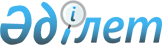 О бюджете Айыртауского района на 2013-2015 годы
					
			Утративший силу
			
			
		
					Решение маслихата Айыртауского района Северо-Казахстанской области от 20 декабря 2012 года N 5-11-1. Зарегистрировано Департаментом юстиции Северо-Казахстанской области 15 января 2013 года N 2064. Утратило силу (письмо маслихата Айыртауского района Северо-Казахстанской области от 30 апреля 2015 года N 3.2.3-2/61)      Сноска. Утратило силу (письмо маслихата Айыртауского района Северо-Казахстанской области от 30.04.2015 N 3.2.3-2/61).



      В соответствии со статьей 75 Бюджетного кодекса Республики Казахстан от 4 декабря 2008 года, подпунктом 1) пункта 1 статьи 6 Закона Республики Казахстан от 23 января 2001 года "О местном государственном управлении и самоуправлении в Республике Казахстан", Айыртауский районный маслихат РЕШИЛ:



      1. Утвердить бюджет Айыртауского района на 2013-2015 годы, согласно приложениям 1, 2, 3, 4, 5, 6, 7, 8, 9 соответственно, в том числе на 2013 год в следующих объемах:

      1) доходы – 3 983 661,3 тысяч тенге, в том числе по:

      налоговым поступлениям – 503 661 тысяча тенге;

      неналоговым поступлениям – 5 896 тысяч тенге;

      поступления от продажи основного капитала – 24 345 тысяч тенге;

      поступлениям трансфертов – 3 449 759,3 тысяч тенге;

      2) затраты – 4 231 048,8 тысяч тенге;

      3) чистое бюджетное кредитование – 80 520,5 тысяч тенге, в том числе:

      бюджетные кредиты – 88 291 тысяча тенге;

      погашение бюджетных кредитов – 7 770,5 тысяч тенге;

      4) сальдо по операциям с финансовыми активами – 4 500 тысяч тенге, в том числе:

      приобретение финансовых активов – 4 500 тысяч тенге;

      поступления от продажи финансовых активов государства – 0;

      5) дефицит (профицит) бюджета – -332 408 тысяч тенге;

      6) финансирование дефицита (использование профицита) бюджета – 332 408 тысяч тенге, в том числе:

      поступление займов – 88 291 тысяча тенге;

      погашение займов – 7 770,5 тысяч тенге;

      используемые остатки бюджетных средств – 251 887,5 тысяч тенге.

      Сноска. Пункт 1 в редакции решения маслихата Айыртауского района Северо-Казахстанской области от 11.07.2013 N 5-16-1; от 6.09.2013 N 5-18-1; от 17.10.2013 N 5-19-1; от 10.12.2013 N 5-20-2 (вводится в действие с 01.01.2013).



      2. Установить, что доходы бюджета района на 2013 год формируются в соответствии с Бюджетным кодексом Республики Казахстан за счет следующих налоговых поступлений: 

      социального налога по нормативам распределения доходов, установленным областным маслихатом в размере 100 процентов;

      налога на имущество физических и юридических лиц, индивидуальных предпринимателей;

      земельного налога;

      единого земельного налога; 

      налога на транспортные средства;

      налога на игорный бизнес;

      акцизов на бензин (за исключением авиационного) и дизельное топливо;

      платы за пользование земельными участками;

      сбора за государственную регистрацию индивидуальных предпринимателей;

      лицензионного сбора за право занятия отдельными видами деятельности;

      сбора за государственную регистрацию юридических лиц и учетную регистрацию филиалов и представительств, а также их перерегистрацию;

      сбора за государственную регистрацию транспортных средств, а также их перерегистрацию;

      сбора за государственную регистрацию прав на недвижимое имущество и сделок с ним;

      сбора за государственную регистрацию залога движимого имущества и ипотеки судна или строящегося судна;

      платы за размещение наружной (визуальной) рекламы в полосе отвода автомобильных дорог общего пользования районного значения и в населенных пунктах;

      государственной пошлины, кроме консульского сбора и государственных пошлин, зачисляемых в республиканский бюджет.



      3. Установить, что доходы бюджета района формируются за счет следующих неналоговых поступлений:

      доходов от аренды имущества коммунальной собственности района;

      других неналоговых поступлений в бюджет района;

      продажи земли и нематериальных активов.



      4. Предусмотреть бюджетные субвенции, передаваемые из областного бюджета в бюджет района на 2013 год в сумме 2 440 726 тысяч тенге.



      5. Установить, что в процессе исполнения местных бюджетов на 2013 год не подлежат секвестру местные бюджетные программы, согласно приложению 4.



      6. Предусмотреть в бюджете района бюджетные программы по сельским округам на 2013, 2014, 2015 годы согласно приложениям 5, 6, 7. 



      7. Утвердить перечень выплат отдельным категориям нуждающихся граждан по решениям местных представительных органов на 2013 год согласно приложению 8.



      8. Учесть в бюджете района на 2013 год целевые трансферты из республиканского бюджета в следующих размерах:

      1) 61940 тысяч тенге – на проведение противоэпизоотических мероприятий;

      2) 13172 тысяч тенге – для реализации мер социальной поддержки специалистов;

      3) 6195 тысяч тенге – на предоставление специальных социальных услуг, в том числе:

      на введение стандартов специальных социальных услуг – 6195 тысяч тенге;

      4) 69356 тысяч тенге – на реализацию государственного образовательного заказа в дошкольных организациях образования;

      5) 12803 тысяча тенге - на реализацию Государственной программы развития образования Республики Казахстан на 2011-2020 годы, утвержденной Указом Президента Республики Казахстан от 7 декабря 2010 года № 1118 "Об утверждении Государственной программы развития образования Республики Казахстан на 2011-2020 годы", в том числе:

      на оснащение учебным оборудованием кабинетов физики, химии, биологии в государственных учреждениях основного среднего и общего среднего образования – 12291 тысяча тенге;

      на обеспечение оборудованием, программным обеспечением детей-инвалидов, обучающихся на дому – 512 тысяч тенге;

      6) 14200 тысяч тенге – на ежемесячную выплату денежных средств опекунам (попечителям) на содержание ребенка-сироты (детей-сирот), оставшегося без попечения родителей;

      7) 33318 тысяч тенге – на увеличение размера доплаты за квалификационную категорию учителям школ и воспитателям дошкольных организаций образования;

      8) 10631 тысяч тенге – на повышение оплаты труда учителям, прошедшим повышение квалификации по трехуровневой системе;

      9) 24244,3 тысяч тенге – на реализацию мер по содействию экономическому развитию регионов в рамках Программы "Развитие регионов", утвержденной постановлением Правительства Республики Казахстан от 26 июля 2011 года № 862 "Об утверждении Программы "Развитие Регионов" (далее - Программа);

      10) 664693 тысячи тенге – на развитие системы водоснабжения и водоотведения в сельских населенных пунктах;

      11) 5321 тысяча тенге - на увеличение штатной численности местных исполнительных органов.

      Сноска. Пункт 8 в редакции решения маслихата Айыртауского района Северо-Казахстанской области от 11.07.2013 N 5-16-1; от 6.09.2013 N 5-18-1; от 17.10.2013 N 5-19-1; от 10.12.2013 N 5-20-2 (вводится в действие с 01.01.2013).



      9. Учесть в бюджете района на 2013 год бюджетные кредиты из республиканского бюджета:

      для реализации мер социальной поддержки специалистов - 88291 тысяча тенге.

      Сноска. Пункт 9 в редакции решения маслихата Айыртауского района Северо-Казахстанской области от 17.10.2013 N 5-19-1 (вводится в действие с 01.01.2013).



      10. Учесть в бюджете района на 2013 год целевые трансферты из областного бюджета в следующих размерах:

      1) 53281 тысяч тенге – на развитие системы водоснабжения и водоотведения в сельских населенных пунктах;

      2) 1000 тысяч тенге – на установку противопожарной сигнализации, приобретение средств пожаротушения, услуг по обработке деревянных покрытий (конструкций) для объектов образования;

      3) 300 тысяч тенге – на приобретение и установку аппаратуры для видеонаблюдения в организациях образования;

      4) 740 тысяч тенге – на внедрение электронных учебников в организациях образования;

      5) 4715 тысяч тенге – на земельно-хозяйственное устройство населенных пунктов;

      6) 6131 тысяч тенге – на установление границ населенных пунктов;

      7) 3865 тысяч тенге – на софинансирование ремонта жилищно-коммунального хозяйства, инженерно-транспортной инфраструктуры и социально-культурных объектов и благоустройства населенных пунктов в рамках Дорожной карты занятости 2020;

      8) 423 тысячи тенге - на увеличение штатной численности местных исполнительных органов;

      9) 22705 тысяч тенге – на реконструкцию недостроенного 5-ти этажного общежития под жилой дом с пристройкой в микрорайоне с.Саумалколь, дом 44.

      Сноска. Пункт 10 в редакции решения маслихата Айыртауского района Северо-Казахстанской области от 11.07.2013 N 5-16-1; от 6.09.2013 N 5-18-1 (вводится в действие с 01.01.2013).



      11. Учесть в бюджете района целевые текущие трансферты в вышестоящие бюджеты в связи с передачей функций государственных органов из нижестоящего уровня государственного управления в вышестоящий – 1949 тысяч тенге, на компенсацию потерь областного бюджета в связи с упразднением ревизионных комиссий.

      11-1. Предусмотреть расходы в бюджете района за счет свободных остатков бюджетных средств, сложившихся на начало финансового года и возврат целевых трансфертов республиканского и областного бюджетов, неиспользованных в 2012 году, согласно приложению 9.

      Сноска. Пункт 11 дополнен пунктом 11-1 решением маслихата Айыртауского района Северо-Казахстанской области от 29.03.2013 N 5-12-2 (вводится в действие с 01.01.2013).



      12. Утвердить резерв местного исполнительного органа района на 2013 год в сумме 5685 тысяч тенге.

      Сноска. Пункт 12 в редакции решения маслихата Айыртауского района Северо-Казахстанской области от 11.07.2013 N 5-16-1 (вводится в действие с 01.01.2013).



      13. Обеспечить в 2013 году выплату заработной платы работникам бюджетной сферы в полном объеме.



      14. Установить специалистам здравоохранения, социального обеспечения, образования, культуры, спорта и ветеринарии, работающим в сельских населенных пунктах повышенные не менее чем на двадцать пять процентов оклады и тарифные ставки по сравнению со ставками специалистов, занимающихся этими видами деятельности в городских условиях.



      15. Предусмотреть в расходах бюджета района на 2013 год расходы на оказание социальной помощи на приобретение топлива специалистам государственных организаций здравоохранения, социального обеспечения, образования, культуры, спорта и ветеринарии, проживающим и работающим в сельских населенных пунктах.



      16. Настоящее решение вводится в действие с 1 января 2013 года.

 

  Бюджет Айыртауского района на 2013 год      Сноска. Приложение 1 в редакции решения маслихата Айыртауского района Северо-Казахстанской области от 10.12.2013 N 5-20-2 (вводится в действие с 01.01.2013).

 

  Бюджет Айыртауского района на 2014 год      Сноска. Приложение 2 в редакции решения маслихата Айыртауского района Северо-Казахстанской области от 6.09.2013 N 5-18-1 (вводится в действие с 01.01.2013).

 

  Бюджет Айыртауского района на 2015 год      Сноска. Приложение 3 в редакции решения маслихата Айыртауского района Северо-Казахстанской области от 6.09.2013 N 5-18-1 (вводится в действие с 01.01.2013).

 

  Перечень местных бюджетных программ, не подлежащих секвестру в процессе исполнения местных бюджетов на 2013 год

  Бюджетные программы по сельским округам на 2013 год      Сноска. Приложение 5 в редакции решения маслихата Айыртауского района Северо-Казахстанской области от 10.12.2013 N 5-20-2 (вводится в действие с 01.01.2013).

 

       продолжение таблицы

 

       продолжение таблицы

 

  Бюджетные программы по сельским округам на 2014 год      Сноска. Приложение 6 в редакции решения маслихата Айыртауского района Северо-Казахстанской области от 6.09.2013 N 5-18-1 (вводится в действие с 01.01.2013).

 

       продолжение таблицы

 

       продолжение таблицы

 

  Бюджетные программы по сельским округам на 2015 год      Сноска. Приложение 7 в редакции решения маслихата Айыртауского района Северо-Казахстанской области от 6.09.2013 N 5-18-1 (вводится в действие с 01.01.2013).

 

       продолжение таблицы

 

       продолжение таблицы

 

  Перечень выплат отдельным категориям нуждающихся граждан по решениям местных представительных органов на 2013 год      Сноска. Приложение 8 в редакции решения маслихата Айыртауского района Северо-Казахстанской области от 29.03.2013 N 5-12-2 (вводится в действие с 01.01.2013).

 

  Перечень выплат отдельным категориям нуждающихся граждан по решениям местных представительных органов на 2013 год      Сноска. Решение дополнено приложением № 9 в соответствии с решением маслихата Айыртауского района Северо-Казахстанской области от 29.03.2013 N 5-12-2 (вводится в действие с 01.01.2013).

       Доходы:

 

 
					© 2012. РГП на ПХВ «Институт законодательства и правовой информации Республики Казахстан» Министерства юстиции Республики Казахстан
				      Председатель 

      ХI очередной сессии 

      Айыртауского районного 

      маслихата

      Северо-Казахстанской областиК.Салимжанов      Секретарь Айыртауского 

      районного маслихата

      Северо-Казахстанской областиР.Тлеубаева      СОГЛАСОВАНО: 

      20 декабря 2012 года

      Начальник

      государственного учреждения

      "Отдел экономики и финансов

      Айыртауского района

      Северо-Казахстанской области"М.Рамазанова

Приложение 1 

к решению Айыртауского районного маслихата

от 20 декабря 2012 года № 5-11-1 Категория

 Категория

 Категория

 Категория

 Категория

 Категория

 Наименование

 Сумма, тысяч тенге

 Сумма, тысяч тенге

 Класс

 Класс

 Класс

 Класс

 Наименование

 Сумма, тысяч тенге

 Сумма, тысяч тенге

 Подкласс

 Подкласс

 Наименование

 Сумма, тысяч тенге

 Сумма, тысяч тенге

 1

 1

 2

 2

 3

 3

 4

 5

 5

 1) Доходы

 3 983 661,3

 3 983 661,3

 1

 1

 Налоговые поступления

 503 661,0

 503 661,0

 03

 03

 Социальный налог 

 289 969,0

 289 969,0

 1

 1

 Социальный налог 

 289 969,0

 289 969,0

 04

 04

 Налоги на собственность

 168 673,0

 168 673,0

 1

 1

 Налоги на имущество

 97 483,0

 97 483,0

 3

 3

 Земельный налог

 8 534,0

 8 534,0

 4

 4

 Налог на транспортные средства 

 56 956,0

 56 956,0

 5

 5

 Единый земельный налог

 5 700,0

 5 700,0

 05

 05

 Внутренние налоги на товары, работы и услуги

 38 955,0

 38 955,0

 2

 2

 Акцизы

 5 456,0

 5 456,0

 3

 3

 Поступления за использование природных и других ресурсов

 22 200,0

 22 200,0

 4

 4

 Сборы за ведение предпринимательской и профессиональной деятельности

 11 217,0

 11 217,0

 5

 5

 Налог на игорный бизнес

 82,0

 82,0

 08

 08

 Обязательные платежи, взимаемые за совершение юридически значимых действий и (или) выдачу документов уполномоченными на то государственными органами или должностными лицами

 6 064,0

 6 064,0

 1

 1

 Государственная пошлина 

 6 064,0

 6 064,0

 2

 2

 Неналоговые поступления

 5 896,0

 5 896,0

 01

 01

 Доходы от государственной собственности

 4 349,0

 4 349,0

 5

 5

 Доходы от аренды имущества, находящегося в государственной собственности

 3 450,0

 3 450,0

 9

 9

 Прочие доходы от государственной собственности

 899,0

 899,0

 02

 02

 Поступления от реализации товаров (работ и услуг) государственными учреждениями, финансируемыми из государственного бюджета

 49,0

 49,0

 1

 1

 Поступления от реализации товаров (работ и услуг) государственными учреждениями, финансируемыми из государственного бюджета

 49,0

 49,0

 04

 04

 Штрафы, пени, санкции, взыскания, налагаемые государственными учреждениями, финансируемыми из государственного бюджета, а также содержащимися и финансируемыми из бюджета (сметы расходов) Национального Банка Республики Казахстан 

 198,0

 198,0

 1

 1

 Штрафы, пени, санкции, взыскания, налагаемые государственными учреждениями, финансируемыми из государственного бюджета, а также содержащимися и финансируемыми из бюджета (сметы расходов) Национального Банка Республики Казахстан, за исключением поступлений от организаций нефтяного сектора 

 198,0

 198,0

 06

 06

 Прочие неналоговые поступления

 1 300,0

 1 300,0

 1

 1

 Прочие неналоговые поступления

 1 300,0

 1 300,0

 3

 3

 Поступления от продажи основного капитала

 24 345,0

 24 345,0

 01

 01

 Продажа государственного имущества, закрепленного за государственными учреждениями

 393,0

 393,0

 1

 1

 Продажа государственного имущества, закрепленного за государственными учреждениями

 393,0

 393,0

 03

 03

 Продажа земли и нематериальных активов

 23 952,0

 23 952,0

 1

 1

 Продажа земли 

 23 700,0

 23 700,0

 2

 2

 Продажа нематериальных активов

 252,0

 252,0

 4

 4

 Поступления трансфертов 

 3 449 759,3

 3 449 759,3

 02

 02

 Трансферты из вышестоящих органов государственного управления

 3 449 759,3

 3 449 759,3

 Трансферты из областного бюджета

 3 449 759,3

 3 449 759,3

 Функциональная группа

 Функциональная группа

 Функциональная группа

 Функциональная группа

 Функциональная группа

 Наименование

 Наименование

 Наименование

 Сумма, тысяч тенге

 Администра-

тор

 Администра-

тор

 Администра-

тор

 Администра-

тор

 Наименование

 Наименование

 Наименование

 Сумма, тысяч тенге

 Програм ма

 Програм ма

 Наименование

 Наименование

 Наименование

 Сумма, тысяч тенге

 1

 2

 2

 3

 3

 4

 4

 4

 5

 2) Затраты

 2) Затраты

 2) Затраты

 4 231 048,8

 1

 Государственные услуги общего характера

 Государственные услуги общего характера

 Государственные услуги общего характера

 269 781,5

 112

 112

 Аппарат маслихата района (города областного значения)

 Аппарат маслихата района (города областного значения)

 Аппарат маслихата района (города областного значения)

 13 248,0

 001

 001

 Услуги по обеспечению деятельности маслихата района (города областного значения)

 Услуги по обеспечению деятельности маслихата района (города областного значения)

 Услуги по обеспечению деятельности маслихата района (города областного значения)

 12 925,0

 003

 003

 Капитальные расходы государственного органа

 Капитальные расходы государственного органа

 Капитальные расходы государственного органа

 323,0

 122

 122

 Аппарат акима района (города областного значения)

 Аппарат акима района (города областного значения)

 Аппарат акима района (города областного значения)

 71 209,7

 001

 001

 Услуги по обеспечению деятельности акима района (города областного значения)

 Услуги по обеспечению деятельности акима района (города областного значения)

 Услуги по обеспечению деятельности акима района (города областного значения)

 67 409,7

 003

 003

 Капитальные расходы государственного органа

 Капитальные расходы государственного органа

 Капитальные расходы государственного органа

 3 800,0

 123

 123

 Аппарат акима района в городе, города районного значения, поселка, села, сельского округа

 Аппарат акима района в городе, города районного значения, поселка, села, сельского округа

 Аппарат акима района в городе, города районного значения, поселка, села, сельского округа

 158 863,8

 001

 001

 Услуги по обеспечению деятельности акима района в городе, города районного значения, поселка,села,сельского округа

 Услуги по обеспечению деятельности акима района в городе, города районного значения, поселка,села,сельского округа

 Услуги по обеспечению деятельности акима района в городе, города районного значения, поселка,села,сельского округа

 154 353,8

 022

 022

 Капитальные расходы государственного органа

 Капитальные расходы государственного органа

 Капитальные расходы государственного органа

 4 510,0

 459

 459

 Отдел экономики и финансов района (города областного значения)

 Отдел экономики и финансов района (города областного значения)

 Отдел экономики и финансов района (города областного значения)

 26 460,0

 001

 001

 Услуги по реализации государственной политики в области формирования и развития экономической политики, государственного планирования, исполнения бюджета и управления коммунальной собственностью района (города областного значения)

 Услуги по реализации государственной политики в области формирования и развития экономической политики, государственного планирования, исполнения бюджета и управления коммунальной собственностью района (города областного значения)

 Услуги по реализации государственной политики в области формирования и развития экономической политики, государственного планирования, исполнения бюджета и управления коммунальной собственностью района (города областного значения)

 24 077,0

 003

 003

 Проведение оценки имущества в целях налогообложения

 Проведение оценки имущества в целях налогообложения

 Проведение оценки имущества в целях налогообложения

 406,0

 010

 010

 Приватизация, управление коммунальным имуществом, постприватизационная деятельность и регулирование споров, связанных с этим 

 Приватизация, управление коммунальным имуществом, постприватизационная деятельность и регулирование споров, связанных с этим 

 Приватизация, управление коммунальным имуществом, постприватизационная деятельность и регулирование споров, связанных с этим 

 90,0

 011

 011

 Учет, хранение, оценка и реализация имущества, поступившего в коммунальную собственность

 Учет, хранение, оценка и реализация имущества, поступившего в коммунальную собственность

 Учет, хранение, оценка и реализация имущества, поступившего в коммунальную собственность

 1 380,0

 015

 015

 Капитальные расходы государственного органа

 Капитальные расходы государственного органа

 Капитальные расходы государственного органа

 507,0

 2

 Оборона

 Оборона

 Оборона

 7 496,6

 122

 122

 Аппарат акима района (города областного значения)

 Аппарат акима района (города областного значения)

 Аппарат акима района (города областного значения)

 7 496,6

 005

 005

 Мероприятия в рамках исполнения всеобщей воинской обязанности

 Мероприятия в рамках исполнения всеобщей воинской обязанности

 Мероприятия в рамках исполнения всеобщей воинской обязанности

 6 974,0

 006

 006

 Предупреждение и ликвидация чрезвычайных ситуаций масштаба района (города областного значения)

 Предупреждение и ликвидация чрезвычайных ситуаций масштаба района (города областного значения)

 Предупреждение и ликвидация чрезвычайных ситуаций масштаба района (города областного значения)

 522,6

 3

 Общественный порядок, безопасность, правовая, судебная, уголовно-исполнительная деятельность

 Общественный порядок, безопасность, правовая, судебная, уголовно-исполнительная деятельность

 Общественный порядок, безопасность, правовая, судебная, уголовно-исполнительная деятельность

 413,0

 458

 458

 Отдел жилищно-коммунального хозяйства, пассажирского транспорта и автомобильных дорог района (города областного значения)

 Отдел жилищно-коммунального хозяйства, пассажирского транспорта и автомобильных дорог района (города областного значения)

 Отдел жилищно-коммунального хозяйства, пассажирского транспорта и автомобильных дорог района (города областного значения)

 413,0

 021

 021

 Обеспечение безопасности дорожного движения в населенных пунктах

 Обеспечение безопасности дорожного движения в населенных пунктах

 Обеспечение безопасности дорожного движения в населенных пунктах

 413,0

 4

 Образование

 Образование

 Образование

 2 474 150,0

 464

 464

 Отдел образования района (города областного значения)

 Отдел образования района (города областного значения)

 Отдел образования района (города областного значения)

 2 474 150,0

 001

 001

 Услуги по реализации государственной политики на местном уровне в области образования 

 Услуги по реализации государственной политики на местном уровне в области образования 

 Услуги по реализации государственной политики на местном уровне в области образования 

 8 671,0

 003

 003

 Общеобразовательное обучение

 Общеобразовательное обучение

 Общеобразовательное обучение

 2 182 516,0

 004

 004

 Информатизация системы образования в государственных учреждениях образования района (города областного значения)

 Информатизация системы образования в государственных учреждениях образования района (города областного значения)

 Информатизация системы образования в государственных учреждениях образования района (города областного значения)

 7 957,0

 005

 005

 Приобретение и доставка учебников, учебно-методических комплексов для государственных учреждений образования района (города областного значения)

 Приобретение и доставка учебников, учебно-методических комплексов для государственных учреждений образования района (города областного значения)

 Приобретение и доставка учебников, учебно-методических комплексов для государственных учреждений образования района (города областного значения)

 16 512,0

 006

 006

 Дополнительное образование для детей

 Дополнительное образование для детей

 Дополнительное образование для детей

 18 467,0

 009

 009

 Обеспечение деятельности организаций дошкольного воспитания и обучения

 Обеспечение деятельности организаций дошкольного воспитания и обучения

 Обеспечение деятельности организаций дошкольного воспитания и обучения

 119 622,0

 015

 015

 Ежемесячная выплата денежных средств опекунам (попечителям) на содержание ребенка-сироты (детей-сирот) и ребенка (детей), оставшегося без попечения родителей 

 Ежемесячная выплата денежных средств опекунам (попечителям) на содержание ребенка-сироты (детей-сирот) и ребенка (детей), оставшегося без попечения родителей 

 Ежемесячная выплата денежных средств опекунам (попечителям) на содержание ребенка-сироты (детей-сирот) и ребенка (детей), оставшегося без попечения родителей 

 14 200,0

 020

 020

 Обеспечение оборудованием, программным обеспечением детей-инвалидов, обучающихся на дому 

 Обеспечение оборудованием, программным обеспечением детей-инвалидов, обучающихся на дому 

 Обеспечение оборудованием, программным обеспечением детей-инвалидов, обучающихся на дому 

 512,0

 040

 040

 Реализация государственного образовательного заказа в дошкольных организациях образования 

 Реализация государственного образовательного заказа в дошкольных организациях образования 

 Реализация государственного образовательного заказа в дошкольных организациях образования 

 69 356,0

 067

 067

 Капитальные расходы подведомственных государственных учреждений и организаций

 Капитальные расходы подведомственных государственных учреждений и организаций

 Капитальные расходы подведомственных государственных учреждений и организаций

 36 337,0

 6

 Социальная помощь и социальное обеспечение

 Социальная помощь и социальное обеспечение

 Социальная помощь и социальное обеспечение

 101 804,5

 451

 451

 Отдел занятости и социальных программ района (города областного значения)

 Отдел занятости и социальных программ района (города областного значения)

 Отдел занятости и социальных программ района (города областного значения)

 101 804,5

 001

 001

 Услуги по реализации государственной политики на местном уровне в области обеспечения занятости и реализации социальных программ для населения

 Услуги по реализации государственной политики на местном уровне в области обеспечения занятости и реализации социальных программ для населения

 Услуги по реализации государственной политики на местном уровне в области обеспечения занятости и реализации социальных программ для населения

 22 970,0

 002

 002

 Программа занятости

 Программа занятости

 Программа занятости

 21 576,2

 004

 004

 Оказание социальной помощи на приобретение топлива специалистам здравоохранения, образования, социального обеспечения, культуры, спорта и ветеринарии в сельской местности в соответствии с законодательством Республики Казахстан

 Оказание социальной помощи на приобретение топлива специалистам здравоохранения, образования, социального обеспечения, культуры, спорта и ветеринарии в сельской местности в соответствии с законодательством Республики Казахстан

 Оказание социальной помощи на приобретение топлива специалистам здравоохранения, образования, социального обеспечения, культуры, спорта и ветеринарии в сельской местности в соответствии с законодательством Республики Казахстан

 821,0

 005

 005

 Государственная адресная социальная помощь

 Государственная адресная социальная помощь

 Государственная адресная социальная помощь

 3 711,3

 006

 006

 Оказание жилищной помощи

 Оказание жилищной помощи

 Оказание жилищной помощи

 574,0

 007

 007

 Социальная помощь отдельным категориям нуждающихся граждан по решениям местных представительных органов

 Социальная помощь отдельным категориям нуждающихся граждан по решениям местных представительных органов

 Социальная помощь отдельным категориям нуждающихся граждан по решениям местных представительных органов

 7 260,0

 010

 010

 Материальное обеспечение детей-инвалидов, воспитывающихся и обучающихся на дому

 Материальное обеспечение детей-инвалидов, воспитывающихся и обучающихся на дому

 Материальное обеспечение детей-инвалидов, воспитывающихся и обучающихся на дому

 1 156,0

 011

 011

 Оплата услуг по зачислению, выплате и доставке пособий и других социальных выплат

 Оплата услуг по зачислению, выплате и доставке пособий и других социальных выплат

 Оплата услуг по зачислению, выплате и доставке пособий и других социальных выплат

 1 715,0

 014

 014

 Оказание социальной помощи нуждающимся гражданам на дому

 Оказание социальной помощи нуждающимся гражданам на дому

 Оказание социальной помощи нуждающимся гражданам на дому

 28 063,0

 016

 016

 Государственные пособия на детей до 18 лет

 Государственные пособия на детей до 18 лет

 Государственные пособия на детей до 18 лет

 10 543,2

 017

 017

 Обеспечение нуждающихся инвалидов обязательными гигиеническими средствами и предоставление услуг специалистами жестового языка, индивидуальными помощниками в соответствии с индивидуальной программой реабилитации инвалида

 Обеспечение нуждающихся инвалидов обязательными гигиеническими средствами и предоставление услуг специалистами жестового языка, индивидуальными помощниками в соответствии с индивидуальной программой реабилитации инвалида

 Обеспечение нуждающихся инвалидов обязательными гигиеническими средствами и предоставление услуг специалистами жестового языка, индивидуальными помощниками в соответствии с индивидуальной программой реабилитации инвалида

 3 281,8

 021

 021

 Капитальные расходы государственного органа

 Капитальные расходы государственного органа

 Капитальные расходы государственного органа

 133,0

 7

 Жилищно-коммунальное хозяйство

 Жилищно-коммунальное хозяйство

 Жилищно-коммунальное хозяйство

 1 051 136,9

 123

 123

 Аппарат акима района в городе, города районного значения, поселка, села, сельского округа

 Аппарат акима района в городе, города районного значения, поселка, села, сельского округа

 Аппарат акима района в городе, города районного значения, поселка, села, сельского округа

 30 992,7

 008

 008

 Освещение улиц населенных пунктов

 Освещение улиц населенных пунктов

 Освещение улиц населенных пунктов

 11 135,0

 009

 009

 Обеспечение санитарии населенных пунктов

 Обеспечение санитарии населенных пунктов

 Обеспечение санитарии населенных пунктов

 1 862,0

 010

 010

 Содержание мест захоронений и погребение безродных

 Содержание мест захоронений и погребение безродных

 Содержание мест захоронений и погребение безродных

 150,0

 011

 011

 Благоустройство и озеленение населенных пунктов

 Благоустройство и озеленение населенных пунктов

 Благоустройство и озеленение населенных пунктов

 13 489,0

 014

 014

 Организация водоснабжения населенных пунктов

 Организация водоснабжения населенных пунктов

 Организация водоснабжения населенных пунктов

 4 356,7

 458

 458

 Отдел жилищно-коммунального хозяйства, пассажирского транспорта и автомобильных дорог района (города областного значения)

 Отдел жилищно-коммунального хозяйства, пассажирского транспорта и автомобильных дорог района (города областного значения)

 Отдел жилищно-коммунального хозяйства, пассажирского транспорта и автомобильных дорог района (города областного значения)

 47 459,0

 012

 012

 Функционирование системы водоснабжения и водоотведения

 Функционирование системы водоснабжения и водоотведения

 Функционирование системы водоснабжения и водоотведения

 37 459,0

 026

 026

 Организация эксплуатации тепловых сетей, находящихся в коммунальной собственности районов (городов областного значения)

 Организация эксплуатации тепловых сетей, находящихся в коммунальной собственности районов (городов областного значения)

 Организация эксплуатации тепловых сетей, находящихся в коммунальной собственности районов (городов областного значения)

 10 000,0

 464

 464

 Отдел образования района (города областного значения)

 Отдел образования района (города областного значения)

 Отдел образования района (города областного значения)

 3 865,0

 026

 026

 Ремонт объектов в рамках развития городов и сельских населенных пунктов по Дорожной карте занятости 2020

 Ремонт объектов в рамках развития городов и сельских населенных пунктов по Дорожной карте занятости 2020

 Ремонт объектов в рамках развития городов и сельских населенных пунктов по Дорожной карте занятости 2020

 3 865,0

 467

 467

 Отдел строительства района (города областного значения)

 Отдел строительства района (города областного значения)

 Отдел строительства района (города областного значения)

 968 820,2

 003

 003

 Проектирование, строительство и (или) приобретение жилья коммунального жилищного фонда 

 Проектирование, строительство и (или) приобретение жилья коммунального жилищного фонда 

 Проектирование, строительство и (или) приобретение жилья коммунального жилищного фонда 

 4 879,0

 007

 007

 Развитие благоустройства городов и населенных пунктов

 Развитие благоустройства городов и населенных пунктов

 Развитие благоустройства городов и населенных пунктов

 12 042,3

 058

 058

 Развитие системы водоснабжения и водоотведения в сельских населенных пунктах

 Развитие системы водоснабжения и водоотведения в сельских населенных пунктах

 Развитие системы водоснабжения и водоотведения в сельских населенных пунктах

 717 974,0

 072

 072

 Строительство и (или) приобретение служебного жилища и развитие и (или) приобретение инженерно-коммуникационной инфраструктуры в рамках Дорожной карты занятости 2020

 Строительство и (или) приобретение служебного жилища и развитие и (или) приобретение инженерно-коммуникационной инфраструктуры в рамках Дорожной карты занятости 2020

 Строительство и (или) приобретение служебного жилища и развитие и (или) приобретение инженерно-коммуникационной инфраструктуры в рамках Дорожной карты занятости 2020

 233 924,9

 8

 Культура, спорт, туризм и информационное пространство

 Культура, спорт, туризм и информационное пространство

 Культура, спорт, туризм и информационное пространство

 93 285,1

 455

 455

 Отдел культуры и развития языков района (города областного значения)

 Отдел культуры и развития языков района (города областного значения)

 Отдел культуры и развития языков района (города областного значения)

 64 466,3

 001

 001

 Услуги по реализации государственной политики на местном уровне в области развития языков и культуры

 Услуги по реализации государственной политики на местном уровне в области развития языков и культуры

 Услуги по реализации государственной политики на местном уровне в области развития языков и культуры

 7 561,0

 003

 003

 Поддержка культурно-досуговой работы

 Поддержка культурно-досуговой работы

 Поддержка культурно-досуговой работы

 29 940,3

 006

 006

 Функционирование районных (городских) библиотек

 Функционирование районных (городских) библиотек

 Функционирование районных (городских) библиотек

 26 039,0

 007

 007

 Развитие государственного языка и других языков народа Казахстана

 Развитие государственного языка и других языков народа Казахстана

 Развитие государственного языка и других языков народа Казахстана

 526,0

 032

 032

 Капитальные расходы подведомственных государственных учреждений и организаций

 Капитальные расходы подведомственных государственных учреждений и организаций

 Капитальные расходы подведомственных государственных учреждений и организаций

 400,0

 456

 456

 Отдел внутренней политики района (города областного значения)

 Отдел внутренней политики района (города областного значения)

 Отдел внутренней политики района (города областного значения)

 13 244,0

 001

 001

 Услуги по реализации государственной политики на местном уровне в области информации, укрепления государственности и формирования социального оптимизма граждан

 Услуги по реализации государственной политики на местном уровне в области информации, укрепления государственности и формирования социального оптимизма граждан

 Услуги по реализации государственной политики на местном уровне в области информации, укрепления государственности и формирования социального оптимизма граждан

 7 977,0

 002

 002

 Услуги по проведению государственной информационной политики через газеты и журналы 

 Услуги по проведению государственной информационной политики через газеты и журналы 

 Услуги по проведению государственной информационной политики через газеты и журналы 

 4 900,0

 003

 003

 Реализация мероприятий в сфере молодежной политики

 Реализация мероприятий в сфере молодежной политики

 Реализация мероприятий в сфере молодежной политики

 300,0

 006

 006

 Капитальные расходы государственного органа

 Капитальные расходы государственного органа

 Капитальные расходы государственного органа

 67,0

 465

 465

 Отдел физической культуры и спорта района (города областного значения)

 Отдел физической культуры и спорта района (города областного значения)

 Отдел физической культуры и спорта района (города областного значения)

 15 574,8

 001

 001

 Услуги по реализации государственной политики на местном уровне в сфере физической культуры и спорта

 Услуги по реализации государственной политики на местном уровне в сфере физической культуры и спорта

 Услуги по реализации государственной политики на местном уровне в сфере физической культуры и спорта

 8 126,0

 004

 004

 Капитальные расходы государственного органа

 Капитальные расходы государственного органа

 Капитальные расходы государственного органа

 58,0

 006

 006

 Проведение спортивных соревнований на районном (города областного значения) уровне 

 Проведение спортивных соревнований на районном (города областного значения) уровне 

 Проведение спортивных соревнований на районном (города областного значения) уровне 

 1 023,0

 007

 007

 Подготовка и участие членов сборных команд района (города областного значения) по различным видам спорта на областных спортивных соревнованиях

 Подготовка и участие членов сборных команд района (города областного значения) по различным видам спорта на областных спортивных соревнованиях

 Подготовка и участие членов сборных команд района (города областного значения) по различным видам спорта на областных спортивных соревнованиях

 6 367,8

 10

 Сельское, водное, лесное, рыбное хозяйство, особо охраняемые природные территории, охрана окружающей среды и животного мира, земельные отношения

 Сельское, водное, лесное, рыбное хозяйство, особо охраняемые природные территории, охрана окружающей среды и животного мира, земельные отношения

 Сельское, водное, лесное, рыбное хозяйство, особо охраняемые природные территории, охрана окружающей среды и животного мира, земельные отношения

 111 741,6

 463

 463

 Отдел земельных отношений района (города областного значения)

 Отдел земельных отношений района (города областного значения)

 Отдел земельных отношений района (города областного значения)

 19 405,0

 001

 001

 Услуги по реализации государственной политики в области регулирования земельных отношений на территории района (города областного значения)

 Услуги по реализации государственной политики в области регулирования земельных отношений на территории района (города областного значения)

 Услуги по реализации государственной политики в области регулирования земельных отношений на территории района (города областного значения)

 8 559,0

 003

 003

 Земельно-хозяйственное устройство населенных пунктов

 Земельно-хозяйственное устройство населенных пунктов

 Земельно-хозяйственное устройство населенных пунктов

 4 715,0

 006

 006

 Землеустройство, проводимое при установлении границ районов, городов областного значения, районного значения, сельских округов, поселков, сел

 Землеустройство, проводимое при установлении границ районов, городов областного значения, районного значения, сельских округов, поселков, сел

 Землеустройство, проводимое при установлении границ районов, городов областного значения, районного значения, сельских округов, поселков, сел

 6 131,0

 474

 474

 Отдел сельского хозяйства и ветеринарии района (города областного значения)

 Отдел сельского хозяйства и ветеринарии района (города областного значения)

 Отдел сельского хозяйства и ветеринарии района (города областного значения)

 92 336,6

 001

 001

 Услуги по реализации государственной политики на местном уровне в сфере сельского хозяйства и ветеринарии

 Услуги по реализации государственной политики на местном уровне в сфере сельского хозяйства и ветеринарии

 Услуги по реализации государственной политики на местном уровне в сфере сельского хозяйства и ветеринарии

 16 323,0

 003

 003

 Капитальные расходы государственного органа

 Капитальные расходы государственного органа

 Капитальные расходы государственного органа

 138,0

 002

 002

 Создание информационных систем

 Создание информационных систем

 Создание информационных систем

 55,0

 007

 007

 Организация отлова и уничтожения бродячих собак и кошек

 Организация отлова и уничтожения бродячих собак и кошек

 Организация отлова и уничтожения бродячих собак и кошек

 706,0

 013

 013

 Проведение противоэпизоотических мероприятий

 Проведение противоэпизоотических мероприятий

 Проведение противоэпизоотических мероприятий

 61 940,0

 099

 099

 Реализация мер по оказанию социальной поддержки специалистов

 Реализация мер по оказанию социальной поддержки специалистов

 Реализация мер по оказанию социальной поддержки специалистов

 13 174,6

 11

 Промышленность, архитектурная, градостроительная и строительная деятельность

 Промышленность, архитектурная, градостроительная и строительная деятельность

 Промышленность, архитектурная, градостроительная и строительная деятельность

 8 506,0

 467

 467

 Отдел строительства района (города областного значения)

 Отдел строительства района (города областного значения)

 Отдел строительства района (города областного значения)

 8 506,0

 001

 001

 Услуги по реализации государственной политики на местном уровне в области строительства

 Услуги по реализации государственной политики на местном уровне в области строительства

 Услуги по реализации государственной политики на местном уровне в области строительства

 8 439,0

 017

 017

 Капитальные расходы государственного органа

 Капитальные расходы государственного органа

 Капитальные расходы государственного органа

 67,0

 12

 Транспорт и коммуникации

 Транспорт и коммуникации

 Транспорт и коммуникации

 23 882,0

 458

 458

 Отдел жилищно-коммунального хозяйства, пассажирского транспорта и автомобильных дорог района (города областного значения)

 Отдел жилищно-коммунального хозяйства, пассажирского транспорта и автомобильных дорог района (города областного значения)

 Отдел жилищно-коммунального хозяйства, пассажирского транспорта и автомобильных дорог района (города областного значения)

 23 882,0

 023

 023

 Обеспечение функционирования автомобильных дорог

 Обеспечение функционирования автомобильных дорог

 Обеспечение функционирования автомобильных дорог

 23 882,0

 13

 Прочие

 Прочие

 Прочие

 72 404,3

 123

 123

 Аппарат акима района в городе, города районного значения, поселка, села, сельского округа

 Аппарат акима района в городе, города районного значения, поселка, села, сельского округа

 Аппарат акима района в городе, города районного значения, поселка, села, сельского округа

 14 406,5

 040

 040

 Реализация мер по содействию экономическому развитию регионов в рамках Программы "Развитие регионов" 

 Реализация мер по содействию экономическому развитию регионов в рамках Программы "Развитие регионов" 

 Реализация мер по содействию экономическому развитию регионов в рамках Программы "Развитие регионов" 

 14 406,5

 458

 458

 Отдел жилищно-коммунального хозяйства, пассажирского транспорта и автомобильных дорог района (города областного значения)

 Отдел жилищно-коммунального хозяйства, пассажирского транспорта и автомобильных дорог района (города областного значения)

 Отдел жилищно-коммунального хозяйства, пассажирского транспорта и автомобильных дорог района (города областного значения)

 40 370,0

 001

 001

 Услуги по реализации государственной политики на местном уровне в области жилищно-коммунального хозяйства, пассажирского транспорта и автомобильных дорог 

 Услуги по реализации государственной политики на местном уровне в области жилищно-коммунального хозяйства, пассажирского транспорта и автомобильных дорог 

 Услуги по реализации государственной политики на местном уровне в области жилищно-коммунального хозяйства, пассажирского транспорта и автомобильных дорог 

 17 312,0

 013

 013

 Капитальные расходы государственного органа

 Капитальные расходы государственного органа

 Капитальные расходы государственного органа

 58,0

 043

 043

 Развитие инженерной инфраструктуры в рамках Программы "Развитие регионов"

 Развитие инженерной инфраструктуры в рамках Программы "Развитие регионов"

 Развитие инженерной инфраструктуры в рамках Программы "Развитие регионов"

 23 000,0

 464

 464

 Отдел образования района (города областного значения)

 Отдел образования района (города областного значения)

 Отдел образования района (города областного значения)

 9 837,8

 041

 041

 Реализация мер по содействию экономическому развитию регионов в рамках Программы "Развитие регионов" 

 Реализация мер по содействию экономическому развитию регионов в рамках Программы "Развитие регионов" 

 Реализация мер по содействию экономическому развитию регионов в рамках Программы "Развитие регионов" 

 9 837,8

 469

 469

 Отдел предпринимательства района (города областного значения)

 Отдел предпринимательства района (города областного значения)

 Отдел предпринимательства района (города областного значения)

 7 790,0

 001

 001

 Услуги по реализации государственной политики на местном уровне в области развития предпринимательства и промышленности 

 Услуги по реализации государственной политики на местном уровне в области развития предпринимательства и промышленности 

 Услуги по реализации государственной политики на местном уровне в области развития предпринимательства и промышленности 

 7 382,7

 004

 004

 Капитальные расходы государственного органа

 Капитальные расходы государственного органа

 Капитальные расходы государственного органа

 407,3

 14

 Обслуживание долга

 Обслуживание долга

 Обслуживание долга

 18,0

 459

 459

 Отдел экономики и финансов района (города областного значения)

 Отдел экономики и финансов района (города областного значения)

 Отдел экономики и финансов района (города областного значения)

 18,0

 021

 021

 Обслуживание долга местных исполнительных органов по выплате вознаграждений и иных платежей по займам из областного бюджета

 Обслуживание долга местных исполнительных органов по выплате вознаграждений и иных платежей по займам из областного бюджета

 Обслуживание долга местных исполнительных органов по выплате вознаграждений и иных платежей по займам из областного бюджета

 18,0

 15

 Трансферты

 Трансферты

 Трансферты

 16 429,3

 459

 459

 Отдел экономики и финансов района (города областного значения)

 Отдел экономики и финансов района (города областного значения)

 Отдел экономики и финансов района (города областного значения)

 16 429,3

 006

 006

 Возврат неиспользованных (недоиспользованных) целевых трансфертов

 Возврат неиспользованных (недоиспользованных) целевых трансфертов

 Возврат неиспользованных (недоиспользованных) целевых трансфертов

 14 480,3

 024

 024

 Целевые текущие трансферты в вышестоящие бюджеты в связи с передачей функций государственных органов из нижестоящего уровня государственного управления в вышестоящий

 Целевые текущие трансферты в вышестоящие бюджеты в связи с передачей функций государственных органов из нижестоящего уровня государственного управления в вышестоящий

 Целевые текущие трансферты в вышестоящие бюджеты в связи с передачей функций государственных органов из нижестоящего уровня государственного управления в вышестоящий

 1 949,0

 3) Чистое бюджетное кредитование

 3) Чистое бюджетное кредитование

 3) Чистое бюджетное кредитование

 80 520,5

 Бюджетные кредиты

 Бюджетные кредиты

 Бюджетные кредиты

 88 291,0

 10

 Сельское, водное, лесное, рыбное хозяйство, особо охраняемые природные территории, охрана окружающей среды и животного мира, земельные отношения

 Сельское, водное, лесное, рыбное хозяйство, особо охраняемые природные территории, охрана окружающей среды и животного мира, земельные отношения

 Сельское, водное, лесное, рыбное хозяйство, особо охраняемые природные территории, охрана окружающей среды и животного мира, земельные отношения

 88 291,0

 474

 474

 Отдел сельского хозяйства и ветеринарии района (города областного значения)

 Отдел сельского хозяйства и ветеринарии района (города областного значения)

 Отдел сельского хозяйства и ветеринарии района (города областного значения)

 88 291,0

 009

 009

 Бюджетные кредиты для реализации мер социальной поддержки специалистов

 Бюджетные кредиты для реализации мер социальной поддержки специалистов

 Бюджетные кредиты для реализации мер социальной поддержки специалистов

 88 291,0

 Категория

 Категория

 Категория

 Категория

 Категория

 Наименование

 Наименование

 Наименование

 Сумма, тысяч тенге

 Класс

 Класс

 Класс

 Класс

 Наименование

 Наименование

 Наименование

 Сумма, тысяч тенге

 Под-

класс

 Под-

класс

 Наименование

 Наименование

 Наименование

 Сумма, тысяч тенге

 5

 Погашение бюджетных кредитов

 Погашение бюджетных кредитов

 Погашение бюджетных кредитов

 7 770,5

 01

 01

 Погашение бюджетных кредитов

 Погашение бюджетных кредитов

 Погашение бюджетных кредитов

 7 770,5

 1

 1

 Погашение бюджетных кредитов, выданных из государственного бюджета

 Погашение бюджетных кредитов, выданных из государственного бюджета

 Погашение бюджетных кредитов, выданных из государственного бюджета

 7 770,5

 4) Сальдо по операциям с финансовыми активами

 4) Сальдо по операциям с финансовыми активами

 4) Сальдо по операциям с финансовыми активами

 4 500,0

 Функциональная группа

 Функциональная группа

 Функциональная группа

 Функциональная группа

 Функциональная группа

 Наименование

 Наименование

 Наименование

 Сумма, тысяч тенге

 Администра-

тор

 Администра-

тор

 Администра-

тор

 Администра-

тор

 Наименование

 Наименование

 Наименование

 Сумма, тысяч тенге

 Программа

 Программа

 Наименование

 Наименование

 Наименование

 Сумма, тысяч тенге

 Приобретение финансовых активов

 Приобретение финансовых активов

 Приобретение финансовых активов

 4 500,0

 13

 Прочие

 Прочие

 Прочие

 4 500,0

 458

 458

 Отдел жилищно-коммунального хозяйства, пассажирского транспорта и автомобильных дорог района (города областного значения)

 Отдел жилищно-коммунального хозяйства, пассажирского транспорта и автомобильных дорог района (города областного значения)

 Отдел жилищно-коммунального хозяйства, пассажирского транспорта и автомобильных дорог района (города областного значения)

 4 500,0

 065

 065

 Формирование или увеличение уставного капитала юридических лиц

 Формирование или увеличение уставного капитала юридических лиц

 Формирование или увеличение уставного капитала юридических лиц

 4 500,0

 459

 459

 Отдел экономики и финансов района (города областного значения)

 Отдел экономики и финансов района (города областного значения)

 Отдел экономики и финансов района (города областного значения)

 0,0

 14

 14

 Формирование или увеличение уставного капитала юридических лиц

 Формирование или увеличение уставного капитала юридических лиц

 Формирование или увеличение уставного капитала юридических лиц

 0,0

 Категория

 Категория

 Категория

 Категория

 Категория

 Наименование

 Наименование

 Наименование

 Сумма, тысяч тенге

 Класс

 Класс

 Класс

 Класс

 Сумма, тысяч тенге

 Под-

класс

 Под-

класс

 Сумма, тысяч тенге

 6

 Поступления от продажи финансовых активов государства

 Поступления от продажи финансовых активов государства

 Поступления от продажи финансовых активов государства

 0,0

 01

 01

 Поступления от продажи финансовых активов государства

 Поступления от продажи финансовых активов государства

 Поступления от продажи финансовых активов государства

 0,0

 1

 1

 Поступления от продажи финансовых активов внутри страны

 Поступления от продажи финансовых активов внутри страны

 Поступления от продажи финансовых активов внутри страны

 0,0

 5) Дефицит (профицит) бюджета

 5) Дефицит (профицит) бюджета

 5) Дефицит (профицит) бюджета

 -332 408,0

 6) Финансирование дефицита (использование профицита) бюджета

 6) Финансирование дефицита (использование профицита) бюджета

 6) Финансирование дефицита (использование профицита) бюджета

 332 408,0

 7

 Поступления займов

 Поступления займов

 Поступления займов

 88 291,0

 01

 01

 Внутренние государственные займы

 Внутренние государственные займы

 Внутренние государственные займы

 88 291,0

 2

 2

 Договоры займа

 Договоры займа

 Договоры займа

 88 291,0

 Функциональная группа

 Функциональная группа

 Функциональная группа

 Функциональная группа

 Функциональная группа

 Наименование

 Наименование

 Наименование

 Сумма, тысяч тенге

 Администра-

тор

 Администра-

тор

 Администра-

тор

 Администра-

тор

 Сумма, тысяч тенге

 Программа

 Программа

 Сумма, тысяч тенге

 16

 Погашение займов

 Погашение займов

 Погашение займов

 7 770,5

 459

 459

 Отдел экономики и финансов района (города областного значения)

 Отдел экономики и финансов района (города областного значения)

 Отдел экономики и финансов района (города областного значения)

 7 770,5

 005

 005

 Погашение долга местного исполнительного органа перед вышестоящим бюджетом

 Погашение долга местного исполнительного органа перед вышестоящим бюджетом

 Погашение долга местного исполнительного органа перед вышестоящим бюджетом

 7 770,5

 Категория

 Категория

 Категория

 Категория

 Категория

 Наименование

 Наименование

 Наименование

 Сумма, тысяч тенге

 Класс

 Класс

 Класс

 Класс

 Наименование

 Наименование

 Наименование

 Сумма, тысяч тенге

 Под-

класс

 Под-

класс

 Наименование

 Наименование

 Наименование

 Сумма, тысяч тенге

 8

 Используемые остатки бюджетных средств

 Используемые остатки бюджетных средств

 Используемые остатки бюджетных средств

 251 887,5

 01

 01

 Остатки бюджетных средств

 Остатки бюджетных средств

 Остатки бюджетных средств

 251 887,5

 1

 1

 Свободные остатки бюджетных средств

 Свободные остатки бюджетных средств

 Свободные остатки бюджетных средств

 251 887,5

 

Приложение 2 

к решению Айыртауского районного маслихата

от 20 декабря 2012 года № 5-11-1 Категория

 Категория

 Категория

 Категория

 Категория

 Категория

 Наименование

 Сумма, тысяч тенге

 Сумма, тысяч тенге

 Класс

 Класс

 Класс

 Класс

 Наименование

 Сумма, тысяч тенге

 Сумма, тысяч тенге

 Под-

класс

 Под-

класс

 Наименование

 Сумма, тысяч тенге

 Сумма, тысяч тенге

 1

 1

 2

 2

 3

 3

 4

 5

 5

 1) Доходы

 3 003 219

 3 003 219

 1

 1

 Налоговые поступления

 488 240

 488 240

 03

 03

 Социальный налог 

 270 069

 270 069

 1

 1

 Социальный налог 

 270 069

 270 069

 04

 04

 Налоги на собственность

 174 525

 174 525

 1

 1

 Налоги на имущество

 104 106

 104 106

 3

 3

 Земельный налог

 8 727

 8 727

 4

 4

 Налог на транспортные средства 

 56 663

 56 663

 5

 5

 Единый земельный налог

 5 029

 5 029

 05

 05

 Внутренние налоги на товары, работы и услуги

 38 187

 38 187

 2

 2

 Акцизы

 5 446

 5 446

 3

 3

 Поступления за использование природных и других ресурсов

 23 219

 23 219

 4

 4

 Сборы за ведение предпринимательской и профессиональной деятельности

 9 422

 9 422

 5

 5

 Налог на игорный бизнес

 100

 100

 08

 08

 Обязательные платежи, взимаемые за совершение юридически значимых действий и (или) выдачу документов уполномоченными на то государственными органами или должностными лицами

 5 459

 5 459

 1

 1

 Государственная пошлина 

 5 459

 5 459

 2

 2

 Неналоговые поступления

 3 959

 3 959

 01

 01

 Доходы от государственной собственности

 3 147

 3 147

 5

 5

 Доходы от аренды имущества, находящегося в государственной собственности

 3 147

 3 147

 06

 06

 Прочие неналоговые поступления

 812

 812

 1

 1

 Прочие неналоговые поступления

 812

 812

 3

 3

 Поступления от продажи основного капитала

 7 200

 7 200

 03

 03

 Продажа земли и нематериальных активов

 7 200

 7 200

 1

 1

 Продажа земли 

 7 200

 7 200

 4

 4

 Поступления трансфертов 

 2 503 820

 2 503 820

 02

 02

 Трансферты из вышестоящих органов государственного управления

 2 503 820

 2 503 820

 2

 2

 Трансферты из областного бюджета

 2 503 820

 2 503 820

 Функциональ-

ная группа

 Функциональ-

ная группа

 Функциональ-

ная группа

 Функциональ-

ная группа

 Функциональ-

ная группа

 Наименование

 Наименование

 Наименование

 Сумма, тысяч тенге

 Админист

ратор

 Админист

ратор

 Админист

ратор

 Админист

ратор

 Наименование

 Наименование

 Наименование

 Сумма, тысяч тенге

 Про-

грам

ма

 Про-

грам

ма

 Наименование

 Наименование

 Наименование

 Сумма, тысяч тенге

 1

 2

 2

 3

 3

 4

 4

 4

 5

 2) Затраты

 2) Затраты

 2) Затраты

 3 005 168

 1

 Государственные услуги общего характера

 Государственные услуги общего характера

 Государственные услуги общего характера

 253818

 112

 112

 Аппарат маслихата района (города областного значения)

 Аппарат маслихата района (города областного значения)

 Аппарат маслихата района (города областного значения)

 13096

 001

 001

 Услуги по обеспечению деятельности маслихата района (города областного значения)

 Услуги по обеспечению деятельности маслихата района (города областного значения)

 Услуги по обеспечению деятельности маслихата района (города областного значения)

 13096

 122

 122

 Аппарат акима района (города областного значения)

 Аппарат акима района (города областного значения)

 Аппарат акима района (города областного значения)

 61327

 001

 001

 Услуги по обеспечению деятельности акима района (города областного значения)

 Услуги по обеспечению деятельности акима района (города областного значения)

 Услуги по обеспечению деятельности акима района (города областного значения)

 61327

 123

 123

 Аппарат акима района в городе, города районного значения, поселка, села, сельского округа

 Аппарат акима района в городе, города районного значения, поселка, села, сельского округа

 Аппарат акима района в городе, города районного значения, поселка, села, сельского округа

 152669

 001

 001

 Услуги по обеспечению деятельности акима района в городе, города районного значения, поселка,села,сельского округа

 Услуги по обеспечению деятельности акима района в городе, города районного значения, поселка,села,сельского округа

 Услуги по обеспечению деятельности акима района в городе, города районного значения, поселка,села,сельского округа

 152669

 459

 459

 Отдел экономики и финансов района (города областного значения)

 Отдел экономики и финансов района (города областного значения)

 Отдел экономики и финансов района (города областного значения)

 26726

 001

 001

 Услуги по реализации государственной политики в области формирования и развития экономической политики, государственного планирования, исполнения бюджета и управления коммунальной собственностью района (города областного значения)

 Услуги по реализации государственной политики в области формирования и развития экономической политики, государственного планирования, исполнения бюджета и управления коммунальной собственностью района (города областного значения)

 Услуги по реализации государственной политики в области формирования и развития экономической политики, государственного планирования, исполнения бюджета и управления коммунальной собственностью района (города областного значения)

 25767

 003

 003

 Проведение оценки имущества в целях налогообложения

 Проведение оценки имущества в целях налогообложения

 Проведение оценки имущества в целях налогообложения

 637

 011

 011

 Учет, хранение, оценка и реализация имущества, поступившего в коммунальную собственность

 Учет, хранение, оценка и реализация имущества, поступившего в коммунальную собственность

 Учет, хранение, оценка и реализация имущества, поступившего в коммунальную собственность

 322

 2

 Оборона

 Оборона

 Оборона

 8122

 122

 122

 Аппарат акима района (города областного значения)

 Аппарат акима района (города областного значения)

 Аппарат акима района (города областного значения)

 8122

 005

 005

 Мероприятия в рамках исполнения всеобщей воинской обязанности

 Мероприятия в рамках исполнения всеобщей воинской обязанности

 Мероприятия в рамках исполнения всеобщей воинской обязанности

 7462

 006

 006

 Предупреждение и ликвидация чрезвычайных ситуаций масштаба района (города областного значения)

 Предупреждение и ликвидация чрезвычайных ситуаций масштаба района (города областного значения)

 Предупреждение и ликвидация чрезвычайных ситуаций масштаба района (города областного значения)

 376

 007

 007

 Мероприятия по профилактике и тушению степных пожаров районного (городского) масштаба, а также пожаров в населенных пунктах, в которых не созданы органы государственной противопожарной службы

 Мероприятия по профилактике и тушению степных пожаров районного (городского) масштаба, а также пожаров в населенных пунктах, в которых не созданы органы государственной противопожарной службы

 Мероприятия по профилактике и тушению степных пожаров районного (городского) масштаба, а также пожаров в населенных пунктах, в которых не созданы органы государственной противопожарной службы

 284

 4

 Образование

 Образование

 Образование

 2382832

 464

 464

 Отдел образования района (города областного значения)

 Отдел образования района (города областного значения)

 Отдел образования района (города областного значения)

 2382832

 001

 001

 Услуги по реализации государственной политики на местном уровне в области образования 

 Услуги по реализации государственной политики на местном уровне в области образования 

 Услуги по реализации государственной политики на местном уровне в области образования 

 9442

 003

 003

 Общеобразовательное обучение

 Общеобразовательное обучение

 Общеобразовательное обучение

 2149395

 004

 004

 Информатизация системы образования в государственных учреждениях образования района (города областного значения)

 Информатизация системы образования в государственных учреждениях образования района (города областного значения)

 Информатизация системы образования в государственных учреждениях образования района (города областного значения)

 8519

 005

 005

 Приобретение и доставка учебников, учебно-методических комплексов для государственных учреждений образования района (города областного значения)

 Приобретение и доставка учебников, учебно-методических комплексов для государственных учреждений образования района (города областного значения)

 Приобретение и доставка учебников, учебно-методических комплексов для государственных учреждений образования района (города областного значения)

 18696

 006

 006

 Дополнительное образование для детей 

 Дополнительное образование для детей 

 Дополнительное образование для детей 

 22193

 009

 009

 Обеспечение дошкольного воспитания и обучения

 Обеспечение дошкольного воспитания и обучения

 Обеспечение дошкольного воспитания и обучения

 134208

 067

 067

 Капитальные расходы подведомственных государственных учреждений и организаций

 Капитальные расходы подведомственных государственных учреждений и организаций

 Капитальные расходы подведомственных государственных учреждений и организаций

 40379

 6

 Социальная помощь и социальное обеспечение

 Социальная помощь и социальное обеспечение

 Социальная помощь и социальное обеспечение

 117187

 451

 451

 Отдел занятости и социальных программ района (города областного значения)

 Отдел занятости и социальных программ района (города областного значения)

 Отдел занятости и социальных программ района (города областного значения)

 117187

 001

 001

 Услуги по реализации государственной политики на местном уровне в области обеспечения занятости и реализации социальных программ для населения

 Услуги по реализации государственной политики на местном уровне в области обеспечения занятости и реализации социальных программ для населения

 Услуги по реализации государственной политики на местном уровне в области обеспечения занятости и реализации социальных программ для населения

 24705

 002

 002

 Программа занятости

 Программа занятости

 Программа занятости

 22911

 004

 004

 Оказание социальной помощи на приобретение топлива специалистам здравоохранения, образования, социального обеспечения, культуры, спорта и ветеринарии в сельской местности в соответствии с законодательством Республики Казахстан

 Оказание социальной помощи на приобретение топлива специалистам здравоохранения, образования, социального обеспечения, культуры, спорта и ветеринарии в сельской местности в соответствии с законодательством Республики Казахстан

 Оказание социальной помощи на приобретение топлива специалистам здравоохранения, образования, социального обеспечения, культуры, спорта и ветеринарии в сельской местности в соответствии с законодательством Республики Казахстан

 1092

 005

 005

 Государственная адресная социальная помощь

 Государственная адресная социальная помощь

 Государственная адресная социальная помощь

 8097

 006

 006

 Оказание жилищной помощи

 Оказание жилищной помощи

 Оказание жилищной помощи

 2472

 007

 007

 Социальная помощь отдельным категориям нуждающихся граждан по решениям местных представительных органов

 Социальная помощь отдельным категориям нуждающихся граждан по решениям местных представительных органов

 Социальная помощь отдельным категориям нуждающихся граждан по решениям местных представительных органов

 7768

 010

 010

 Материальное обеспечение детей-инвалидов, воспитывающихся и обучающихся на дому

 Материальное обеспечение детей-инвалидов, воспитывающихся и обучающихся на дому

 Материальное обеспечение детей-инвалидов, воспитывающихся и обучающихся на дому

 1237

 011

 011

 Оплата услуг по зачислению, выплате и доставке пособий и других социальных выплат

 Оплата услуг по зачислению, выплате и доставке пособий и других социальных выплат

 Оплата услуг по зачислению, выплате и доставке пособий и других социальных выплат

 1835

 014

 014

 Оказание социальной помощи нуждающимся гражданам на дому

 Оказание социальной помощи нуждающимся гражданам на дому

 Оказание социальной помощи нуждающимся гражданам на дому

 27959

 016

 016

 Государственные пособия на детей до 18 лет

 Государственные пособия на детей до 18 лет

 Государственные пособия на детей до 18 лет

 15729

 017

 017

 Обеспечение нуждающихся инвалидов обязательными гигиеническими средствами и предоставление услуг специалистами жестового языка, индивидуальными помощниками в соответствии с индивидуальной программой реабилитации инвалида

 Обеспечение нуждающихся инвалидов обязательными гигиеническими средствами и предоставление услуг специалистами жестового языка, индивидуальными помощниками в соответствии с индивидуальной программой реабилитации инвалида

 Обеспечение нуждающихся инвалидов обязательными гигиеническими средствами и предоставление услуг специалистами жестового языка, индивидуальными помощниками в соответствии с индивидуальной программой реабилитации инвалида

 3382

 7

 Жилищно-коммунальное хозяйство

 Жилищно-коммунальное хозяйство

 Жилищно-коммунальное хозяйство

 67924

 123

 123

 Аппарат акима района в городе, города районного значения, поселка, села, сельского округа

 Аппарат акима района в городе, города районного значения, поселка, села, сельского округа

 Аппарат акима района в городе, города районного значения, поселка, села, сельского округа

 18075

 008

 008

 Освещение улиц населенных пунктов

 Освещение улиц населенных пунктов

 Освещение улиц населенных пунктов

 15666

 009

 009

 Обеспечение санитарии населенных пунктов

 Обеспечение санитарии населенных пунктов

 Обеспечение санитарии населенных пунктов

 815

 010

 010

 Содержание мест захоронений и погребение безродных

 Содержание мест захоронений и погребение безродных

 Содержание мест захоронений и погребение безродных

 162

 011

 011

 Благоустройство и озеленение населенных пунктов

 Благоустройство и озеленение населенных пунктов

 Благоустройство и озеленение населенных пунктов

 1432

 458

 458

 Отдел жилищно-коммунального хозяйства, пассажирского транспорта и автомобильных дорог района (города областного значения)

 Отдел жилищно-коммунального хозяйства, пассажирского транспорта и автомобильных дорог района (города областного значения)

 Отдел жилищно-коммунального хозяйства, пассажирского транспорта и автомобильных дорог района (города областного значения)

 49849

 012

 012

 Функционирование системы водоснабжения и водоотведения

 Функционирование системы водоснабжения и водоотведения

 Функционирование системы водоснабжения и водоотведения

 49849

 8

 Культура, спорт, туризм и информационное пространство

 Культура, спорт, туризм и информационное пространство

 Культура, спорт, туризм и информационное пространство

 90476

 455

 455

 Отдел культуры и развития языков района (города областного значения)

 Отдел культуры и развития языков района (города областного значения)

 Отдел культуры и развития языков района (города областного значения)

 64918

 001

 001

 Услуги по реализации государственной политики на местном уровне в области развития языков и культуры

 Услуги по реализации государственной политики на местном уровне в области развития языков и культуры

 Услуги по реализации государственной политики на местном уровне в области развития языков и культуры

 6956

 003

 003

 Поддержка культурно-досуговой работы

 Поддержка культурно-досуговой работы

 Поддержка культурно-досуговой работы

 29110

 006

 006

 Функционирование районных (городских) библиотек

 Функционирование районных (городских) библиотек

 Функционирование районных (городских) библиотек

 28290

 007

 007

 Развитие государственного языка и других языков народа Казахстана

 Развитие государственного языка и других языков народа Казахстана

 Развитие государственного языка и других языков народа Казахстана

 562

 456

 456

 Отдел внутренней политики района (города областного значения)

 Отдел внутренней политики района (города областного значения)

 Отдел внутренней политики района (города областного значения)

 13394

 001

 001

 Услуги по реализации государственной политики на местном уровне в области информации, укрепления государственности и формирования социального оптимизма граждан

 Услуги по реализации государственной политики на местном уровне в области информации, укрепления государственности и формирования социального оптимизма граждан

 Услуги по реализации государственной политики на местном уровне в области информации, укрепления государственности и формирования социального оптимизма граждан

 7634

 002

 002

 Услуги по проведению государственной информационной политики через газеты и журналы 

 Услуги по проведению государственной информационной политики через газеты и журналы 

 Услуги по проведению государственной информационной политики через газеты и журналы 

 5760

 465

 465

 Отдел физической культуры и спорта района (города областного значения)

 Отдел физической культуры и спорта района (города областного значения)

 Отдел физической культуры и спорта района (города областного значения)

 12164

 001

 001

 Услуги по реализации государственной политики на местном уровне в сфере физической культуры и спорта 

 Услуги по реализации государственной политики на местном уровне в сфере физической культуры и спорта 

 Услуги по реализации государственной политики на местном уровне в сфере физической культуры и спорта 

 6865

 006

 006

 Проведение спортивных соревнований на районном (города областного значения) уровне 

 Проведение спортивных соревнований на районном (города областного значения) уровне 

 Проведение спортивных соревнований на районном (города областного значения) уровне 

 560

 007

 007

 Подготовка и участие членов сборных команд района (города областного значения) по различным видам спорта на областных спортивных соревнованиях

 Подготовка и участие членов сборных команд района (города областного значения) по различным видам спорта на областных спортивных соревнованиях

 Подготовка и участие членов сборных команд района (города областного значения) по различным видам спорта на областных спортивных соревнованиях

 4739

 10

 Сельское, водное, лесное, рыбное хозяйство, особо охраняемые природные территории, охрана окружающей среды и животного мира, земельные отношения

 Сельское, водное, лесное, рыбное хозяйство, особо охраняемые природные территории, охрана окружающей среды и животного мира, земельные отношения

 Сельское, водное, лесное, рыбное хозяйство, особо охраняемые природные территории, охрана окружающей среды и животного мира, земельные отношения

 26165

 463

 463

 Отдел земельных отношений района (города областного значения)

 Отдел земельных отношений района (города областного значения)

 Отдел земельных отношений района (города областного значения)

 9067

 001

 001

 Услуги по реализации государственной политики в области регулирования земельных отношений на территории района (города областного значения)

 Услуги по реализации государственной политики в области регулирования земельных отношений на территории района (города областного значения)

 Услуги по реализации государственной политики в области регулирования земельных отношений на территории района (города областного значения)

 9067

 474

 474

 Отдел сельского хозяйства и ветеринарии района (города областного значения)

 Отдел сельского хозяйства и ветеринарии района (города областного значения)

 Отдел сельского хозяйства и ветеринарии района (города областного значения)

 17098

 001

 001

 Услуги по реализации государственной политики на местном уровне в сфере сельского хозяйства и ветеринарии

 Услуги по реализации государственной политики на местном уровне в сфере сельского хозяйства и ветеринарии

 Услуги по реализации государственной политики на местном уровне в сфере сельского хозяйства и ветеринарии

 16284

 002

 002

 Создание информационных систем

 Создание информационных систем

 Создание информационных систем

 59

 007

 007

 Организация отлова и уничтожения бродячих собак и кошек

 Организация отлова и уничтожения бродячих собак и кошек

 Организация отлова и уничтожения бродячих собак и кошек

 755

 11

 Промышленность, архитектурная, градостроительная и строительная деятельность

 Промышленность, архитектурная, градостроительная и строительная деятельность

 Промышленность, архитектурная, градостроительная и строительная деятельность

 7344

 467

 467

 Отдел строительства района (города областного значения)

 Отдел строительства района (города областного значения)

 Отдел строительства района (города областного значения)

 7344

 001

 001

 Услуги по реализации государственной политики на местном уровне в области строительства

 Услуги по реализации государственной политики на местном уровне в области строительства

 Услуги по реализации государственной политики на местном уровне в области строительства

 7344

 12

 Транспорт и коммуникации

 Транспорт и коммуникации

 Транспорт и коммуникации

 24789

 458

 458

 Отдел жилищно-коммунального хозяйства, пассажирского транспорта и автомобильных дорог района (города областного значения)

 Отдел жилищно-коммунального хозяйства, пассажирского транспорта и автомобильных дорог района (города областного значения)

 Отдел жилищно-коммунального хозяйства, пассажирского транспорта и автомобильных дорог района (города областного значения)

 24789

 023

 023

 Обеспечение функционирования автомобильных дорог

 Обеспечение функционирования автомобильных дорог

 Обеспечение функционирования автомобильных дорог

 24789

 13

 Прочие

 Прочие

 Прочие

 24562

 458

 458

 Отдел жилищно-коммунального хозяйства, пассажирского транспорта и автомобильных дорог района (города областного значения)

 Отдел жилищно-коммунального хозяйства, пассажирского транспорта и автомобильных дорог района (города областного значения)

 Отдел жилищно-коммунального хозяйства, пассажирского транспорта и автомобильных дорог района (города областного значения)

 9226

 001

 001

 Услуги по реализации государственной политики на местном уровне в области жилищно-коммунального хозяйства, пассажирского транспорта и автомобильных дорог 

 Услуги по реализации государственной политики на местном уровне в области жилищно-коммунального хозяйства, пассажирского транспорта и автомобильных дорог 

 Услуги по реализации государственной политики на местном уровне в области жилищно-коммунального хозяйства, пассажирского транспорта и автомобильных дорог 

 9226

 459

 459

 Отдел экономики и финансов района (города областного значения)

 Отдел экономики и финансов района (города областного значения)

 Отдел экономики и финансов района (города областного значения)

 9000

 012

 012

 Резерв местного исполнительного органа района (города областного значения) 

 Резерв местного исполнительного органа района (города областного значения) 

 Резерв местного исполнительного органа района (города областного значения) 

 9000

 469

 469

 Отдел предпринимательства района (города областного значения)

 Отдел предпринимательства района (города областного значения)

 Отдел предпринимательства района (города областного значения)

 6336

 001

 001

 Услуги по реализации государственной политики на местном уровне в области развития предпринимательства и промышленности 

 Услуги по реализации государственной политики на местном уровне в области развития предпринимательства и промышленности 

 Услуги по реализации государственной политики на местном уровне в области развития предпринимательства и промышленности 

 6336

 15

 Трансферты

 Трансферты

 Трансферты

 1 949

 459

 459

 Отдел экономики и финансов района (города областного значения)

 Отдел экономики и финансов района (города областного значения)

 Отдел экономики и финансов района (города областного значения)

 1 949

 006

 006

 Возврат неиспользованных (недоиспользованных) целевых трансфертов

 Возврат неиспользованных (недоиспользованных) целевых трансфертов

 Возврат неиспользованных (недоиспользованных) целевых трансфертов

 0

 020

 020

 Целевые текущие трансферты в вышестоящие бюджеты в связи с изменением фонда оплаты труда в бюджетной сфере

 Целевые текущие трансферты в вышестоящие бюджеты в связи с изменением фонда оплаты труда в бюджетной сфере

 Целевые текущие трансферты в вышестоящие бюджеты в связи с изменением фонда оплаты труда в бюджетной сфере

 1 949

 3) Чистое бюджетное кредитование

 3) Чистое бюджетное кредитование

 3) Чистое бюджетное кредитование

 -7 770

 Бюджетные кредиты

 Бюджетные кредиты

 Бюджетные кредиты

 0

 10

 Сельское, водное, лесное, рыбное хозяйство, особо охраняемые природные территории, охрана окружающей среды и животного мира, земельные отношения

 Сельское, водное, лесное, рыбное хозяйство, особо охраняемые природные территории, охрана окружающей среды и животного мира, земельные отношения

 Сельское, водное, лесное, рыбное хозяйство, особо охраняемые природные территории, охрана окружающей среды и животного мира, земельные отношения

 0

 474

 474

 Отдел сельского хозяйства и ветеринарии района (города областного значения)

 Отдел сельского хозяйства и ветеринарии района (города областного значения)

 Отдел сельского хозяйства и ветеринарии района (города областного значения)

 0

 009

 009

 Бюджетные кредиты для реализации мер социальной поддержки специалистов 

 Бюджетные кредиты для реализации мер социальной поддержки специалистов 

 Бюджетные кредиты для реализации мер социальной поддержки специалистов 

 0

 Категория

 Категория

 Категория

 Категория

 Категория

 Наименование

 Наименование

 Наименование

 Сумма, тысяч тенге

 Класс

 Класс

 Класс

 Класс

 Наименование

 Наименование

 Наименование

 Сумма, тысяч тенге

 Под-

класс

 Под-

класс

 Наименование

 Наименование

 Наименование

 Сумма, тысяч тенге

 5

 Погашение бюджетных кредитов

 Погашение бюджетных кредитов

 Погашение бюджетных кредитов

 7 770

 01

 01

 Погашение бюджетных кредитов

 Погашение бюджетных кредитов

 Погашение бюджетных кредитов

 7 770

 1

 1

 Погашение бюджетных кредитов, выданных из государственного бюджета

 Погашение бюджетных кредитов, выданных из государственного бюджета

 Погашение бюджетных кредитов, выданных из государственного бюджета

 7 770

 4) Сальдо по операциям с финансовыми активами

 4) Сальдо по операциям с финансовыми активами

 4) Сальдо по операциям с финансовыми активами

 0

 Функциональ-

ная группа

 Функциональ-

ная группа

 Функциональ-

ная группа

 Функциональ-

ная группа

 Функциональ-

ная группа

 Наименование

 Наименование

 Наименование

 Сумма, тысяч тенге

 Администратор

 Администратор

 Администратор

 Администратор

 Наименование

 Наименование

 Наименование

 Сумма, тысяч тенге

 Про-

грам-

ма

 Про-

грам-

ма

 Наименование

 Наименование

 Наименование

 Сумма, тысяч тенге

 Приобретение финансовых активов

 Приобретение финансовых активов

 Приобретение финансовых активов

 0

 13

 Прочие

 Прочие

 Прочие

 0

 459

 459

 Отдел экономики и финансов района (города областного значения)

 Отдел экономики и финансов района (города областного значения)

 Отдел экономики и финансов района (города областного значения)

 0

 014

 014

 Формирование или увеличение уставного капитала юридических лиц

 Формирование или увеличение уставного капитала юридических лиц

 Формирование или увеличение уставного капитала юридических лиц

 0

 Категория

 Категория

 Категория

 Категория

 Категория

 Наименование

 Наименование

 Наименование

 Сумма, тысяч тенге

 Класс

 Класс

 Класс

 Класс

 Наименование

 Наименование

 Наименование

 Сумма, тысяч тенге

 Под-

класс

 Под-

класс

 Наименование

 Наименование

 Наименование

 Сумма, тысяч тенге

 6

 Поступления от продажи финансовых активов государства

 Поступления от продажи финансовых активов государства

 Поступления от продажи финансовых активов государства

 0

 01

 01

 Поступления от продажи финансовых активов государства

 Поступления от продажи финансовых активов государства

 Поступления от продажи финансовых активов государства

 0

 1

 1

 Поступления от продажи финансовых активов внутри страны

 Поступления от продажи финансовых активов внутри страны

 Поступления от продажи финансовых активов внутри страны

 0

 5) Дефицит (профицит) бюджета

 5) Дефицит (профицит) бюджета

 5) Дефицит (профицит) бюджета

 0

 6) Финансирование дефицита (использование профицита) бюджета

 6) Финансирование дефицита (использование профицита) бюджета

 6) Финансирование дефицита (использование профицита) бюджета

 -7 770

 7

 Поступления займов

 Поступления займов

 Поступления займов

 0

 01

 01

 Внутренние государственные займы

 Внутренние государственные займы

 Внутренние государственные займы

 0

 2

 2

 Договоры займа

 Договоры займа

 Договоры займа

 0

 Функциональ-

ная группа

 Функциональ-

ная группа

 Функциональ-

ная группа

 Функциональ-

ная группа

 Функциональ-

ная группа

 Наименование

 Наименование

 Наименование

 Сумма, тысяч тенге

 Админист-

ратор

 Админист-

ратор

 Админист-

ратор

 Админист-

ратор

 Наименование

 Наименование

 Наименование

 Сумма, тысяч тенге

 Про-

грам-

ма

 Про-

грам-

ма

 Наименование

 Наименование

 Наименование

 Сумма, тысяч тенге

 16

 Погашение займов

 Погашение займов

 Погашение займов

 7 770

 459

 459

 Отдел экономики и финансов района (города областного значения)

 Отдел экономики и финансов района (города областного значения)

 Отдел экономики и финансов района (города областного значения)

 7 770

 005

 005

 Погашение долга местного исполнительного органа перед вышестоящим бюджетом

 Погашение долга местного исполнительного органа перед вышестоящим бюджетом

 Погашение долга местного исполнительного органа перед вышестоящим бюджетом

 7 770

 Категория

 Категория

 Категория

 Категория

 Категория

 Наименование

 Наименование

 Наименование

 Сумма, тысяч тенге

 Класс

 Класс

 Класс

 Класс

 Наименование

 Наименование

 Наименование

 Сумма, тысяч тенге

 Под-

класс

 Под-

класс

 Наименование

 Наименование

 Наименование

 Сумма, тысяч тенге

 8

 Используемые остатки бюджетных средств

 Используемые остатки бюджетных средств

 Используемые остатки бюджетных средств

 0

 01

 01

 Остатки бюджетных средств

 Остатки бюджетных средств

 Остатки бюджетных средств

 0

 1

 1

 Свободные остатки бюджетных средств

 Свободные остатки бюджетных средств

 Свободные остатки бюджетных средств

 0

 

Приложение 3 

к решению Айыртауского районного маслихата

от 20 декабря 2012 года № 5-11-1 Категория

 Категория

 Категория

 Категория

 Категория

 Категория

 Наименование

 Наименование

 Сумма, тысяч тенге

 Класс

 Класс

 Класс

 Класс

 Наименование

 Наименование

 Сумма, тысяч тенге

 Под-

класс

 Под-

класс

 Наименование

 Наименование

 Сумма, тысяч тенге

 1

 1

 2

 2

 3

 3

 4

 4

 5

 1) Доходы

 1) Доходы

 3 033 000

 1

 1

 Налоговые поступления

 Налоговые поступления

 509 411

 03

 03

 Социальный налог 

 Социальный налог 

 275 974

 1

 1

 Социальный налог 

 Социальный налог 

 275 974

 04

 04

 Налоги на собственность

 Налоги на собственность

 186 742

 1

 1

 Налоги на имущество

 Налоги на имущество

 111 394

 3

 3

 Земельный налог

 Земельный налог

 9 338

 4

 4

 Налог на транспортные средства 

 Налог на транспортные средства 

 60 629

 5

 5

 Единый земельный налог

 Единый земельный налог

 5 381

 05

 05

 Внутренние налоги на товары, работы и услуги

 Внутренние налоги на товары, работы и услуги

 40 854

 2

 2

 Акцизы

 Акцизы

 5 828

 3

 3

 Поступления за использование природных и других ресурсов

 Поступления за использование природных и других ресурсов

 24 844

 4

 4

 Сборы за ведение предпринимательской и профессиональной деятельности

 Сборы за ведение предпринимательской и профессиональной деятельности

 10 082

 5

 5

 Налог на игорный бизнес

 Налог на игорный бизнес

 100

 08

 08

 Обязательные платежи, взимаемые за совершение юридически значимых действий и (или) выдачу документов уполномоченными на то государственными органами или должностными лицами

 Обязательные платежи, взимаемые за совершение юридически значимых действий и (или) выдачу документов уполномоченными на то государственными органами или должностными лицами

 5 841

 1

 1

 Государственная пошлина 

 Государственная пошлина 

 5 841

 2

 2

 Неналоговые поступления

 Неналоговые поступления

 4 018

 01

 01

 Доходы от государственной собственности

 Доходы от государственной собственности

 3 194

 5

 5

 Доходы от аренды имущества, находящегося в государственной собственности

 Доходы от аренды имущества, находящегося в государственной собственности

 3 194

 06

 06

 Прочие неналоговые поступления

 Прочие неналоговые поступления

 824

 1

 1

 Прочие неналоговые поступления

 Прочие неналоговые поступления

 824

 3

 3

 Поступления от продажи основного капитала

 Поступления от продажи основного капитала

 6 100

 03

 03

 Продажа земли и нематериальных активов

 Продажа земли и нематериальных активов

 6 100

 1

 1

 Продажа земли 

 Продажа земли 

 6 100

 4

 4

 Поступления трансфертов 

 Поступления трансфертов 

 2 513 471

 02

 02

 Трансферты из вышестоящих органов государственного управления

 Трансферты из вышестоящих органов государственного управления

 2 513 471

 2

 2

 Трансферты из областного бюджета

 Трансферты из областного бюджета

 2 513 471

 Функциональ-

ная группа

 Функциональ-

ная группа

 Функциональ-

ная группа

 Функциональ-

ная группа

 Функциональ-

ная группа

 Наименование

 Наименование

 Сумма, тысяч тенге

 Сумма, тысяч тенге

 Админист-

ратор

 Админист-

ратор

 Админист-

ратор

 Админист-

ратор

 Наименование

 Наименование

 Сумма, тысяч тенге

 Сумма, тысяч тенге

 Про-

грам-

ма

 Про-

грам-

ма

 Наименование

 Наименование

 Сумма, тысяч тенге

 Сумма, тысяч тенге

 1

 2

 2

 3

 3

 4

 4

 5

 5

 2) Затраты

 2) Затраты

 3 034 949

 3 034 949

 1

 Государственные услуги общего характера

 Государственные услуги общего характера

 256423

 256423

 112

 112

 Аппарат маслихата района (города областного значения)

 Аппарат маслихата района (города областного значения)

 14012

 14012

 001

 001

 Услуги по обеспечению деятельности маслихата района (города областного значения)

 Услуги по обеспечению деятельности маслихата района (города областного значения)

 14012

 14012

 122

 122

 Аппарат акима района (города областного значения)

 Аппарат акима района (города областного значения)

 62145

 62145

 001

 001

 Услуги по обеспечению деятельности акима района (города областного значения)

 Услуги по обеспечению деятельности акима района (города областного значения)

 62145

 62145

 123

 123

 Аппарат акима района в городе, города районного значения, поселка, села, сельского округа

 Аппарат акима района в городе, города районного значения, поселка, села, сельского округа

 152669

 152669

 001

 001

 Услуги по обеспечению деятельности акима района в городе, города районного значения, поселка, села, сельского округа

 Услуги по обеспечению деятельности акима района в городе, города районного значения, поселка, села, сельского округа

 152669

 152669

 459

 459

 Отдел экономики и финансов района (города областного значения)

 Отдел экономики и финансов района (города областного значения)

 27597

 27597

 001

 001

 Услуги по реализации государственной политики в области формирования и развития экономической политики, государственного планирования, исполнения бюджета и управления коммунальной собственностью района (города областного значения)

 Услуги по реализации государственной политики в области формирования и развития экономической политики, государственного планирования, исполнения бюджета и управления коммунальной собственностью района (города областного значения)

 26570

 26570

 003

 003

 Проведение оценки имущества в целях налогообложения

 Проведение оценки имущества в целях налогообложения

 681

 681

 011

 011

 Учет, хранение, оценка и реализация имущества, поступившего в коммунальную собственность

 Учет, хранение, оценка и реализация имущества, поступившего в коммунальную собственность

 346

 346

 2

 Оборона

 Оборона

 8690

 8690

 122

 122

 Аппарат акима района (города областного значения)

 Аппарат акима района (города областного значения)

 8690

 8690

 005

 005

 Мероприятия в рамках исполнения всеобщей воинской обязанности

 Мероприятия в рамках исполнения всеобщей воинской обязанности

 7985

 7985

 006

 006

 Предупреждение и ликвидация чрезвычайных ситуаций масштаба района (города областного значения)

 Предупреждение и ликвидация чрезвычайных ситуаций масштаба района (города областного значения)

 402

 402

 007

 007

 Мероприятия по профилактике и тушению степных пожаров районного (городского) масштаба, а также пожаров в населенных пунктах, в которых не созданы органы государственной противопожарной службы

 Мероприятия по профилактике и тушению степных пожаров районного (городского) масштаба, а также пожаров в населенных пунктах, в которых не созданы органы государственной противопожарной службы

 303

 303

 4

 Образование

 Образование

 2434193

 2434193

 464

 464

 Отдел образования района (города областного значения)

 Отдел образования района (города областного значения)

 2434193

 2434193

 001

 001

 Услуги по реализации государственной политики на местном уровне в области образования 

 Услуги по реализации государственной политики на местном уровне в области образования 

 9621

 9621

 003

 003

 Общеобразовательное обучение

 Общеобразовательное обучение

 2168919

 2168919

 004

 004

 Информатизация системы образования в государственных учреждениях образования района (города областного значения)

 Информатизация системы образования в государственных учреждениях образования района (города областного значения)

 9146

 9146

 005

 005

 Приобретение и доставка учебников, учебно-методических комплексов для государственных учреждений образования района (города областного значения)

 Приобретение и доставка учебников, учебно-методических комплексов для государственных учреждений образования района (города областного значения)

 20005

 20005

 006

 006

 Дополнительное образование для детей 

 Дополнительное образование для детей 

 24193

 24193

 009

 009

 Обеспечение дошкольного воспитания и обучения

 Обеспечение дошкольного воспитания и обучения

 136659

 136659

 067

 067

 Капитальные расходы подведомственных государственных учреждений и организаций

 Капитальные расходы подведомственных государственных учреждений и организаций

 65650

 65650

 6

 Социальная помощь и социальное обеспечение

 Социальная помощь и социальное обеспечение

 119917

 119917

 451

 451

 Отдел занятости и социальных программ района (города областного значения)

 Отдел занятости и социальных программ района (города областного значения)

 119917

 119917

 001

 001

 Услуги по реализации государственной политики на местном уровне в области обеспечения занятости и реализации социальных программ для населения

 Услуги по реализации государственной политики на местном уровне в области обеспечения занятости и реализации социальных программ для населения

 20953

 20953

 002

 002

 Программа занятости

 Программа занятости

 24515

 24515

 004

 004

 Оказание социальной помощи на приобретение топлива специалистам здравоохранения, образования, социального обеспечения, культуры, спорта и ветеринарии в сельской местности в соответствии с законодательством Республики Казахстан

 Оказание социальной помощи на приобретение топлива специалистам здравоохранения, образования, социального обеспечения, культуры, спорта и ветеринарии в сельской местности в соответствии с законодательством Республики Казахстан

 1169

 1169

 005

 005

 Государственная адресная социальная помощь

 Государственная адресная социальная помощь

 8663

 8663

 006

 006

 Оказание жилищной помощи

 Оказание жилищной помощи

 2652

 2652

 007

 007

 Социальная помощь отдельным категориям нуждающихся граждан по решениям местных представительных органов

 Социальная помощь отдельным категориям нуждающихся граждан по решениям местных представительных органов

 8312

 8312

 010

 010

 Материальное обеспечение детей-инвалидов, воспитывающихся и обучающихся на дому

 Материальное обеспечение детей-инвалидов, воспитывающихся и обучающихся на дому

 1324

 1324

 011

 011

 Оплата услуг по зачислению, выплате и доставке пособий и других социальных выплат

 Оплата услуг по зачислению, выплате и доставке пособий и других социальных выплат

 1964

 1964

 014

 014

 Оказание социальной помощи нуждающимся гражданам на дому

 Оказание социальной помощи нуждающимся гражданам на дому

 29916

 29916

 016

 016

 Государственные пособия на детей до 18 лет

 Государственные пособия на детей до 18 лет

 16830

 16830

 017

 017

 Обеспечение нуждающихся инвалидов обязательными гигиеническими средствами и предоставление услуг специалистами жестового языка, индивидуальными помощниками в соответствии с индивидуальной программой реабилитации инвалида

 Обеспечение нуждающихся инвалидов обязательными гигиеническими средствами и предоставление услуг специалистами жестового языка, индивидуальными помощниками в соответствии с индивидуальной программой реабилитации инвалида

 3619

 3619

 7

 Жилищно-коммунальное хозяйство

 Жилищно-коммунальное хозяйство

 48864

 48864

 123

 123

 Аппарат акима района в городе, города районного значения, поселка, села, сельского округа

 Аппарат акима района в городе, города районного значения, поселка, села, сельского округа

 17999

 17999

 008

 008

 Освещение улиц населенных пунктов

 Освещение улиц населенных пунктов

 15590

 15590

 009

 009

 Обеспечение санитарии населенных пунктов

 Обеспечение санитарии населенных пунктов

 815

 815

 010

 010

 Содержание мест захоронений и погребение безродных

 Содержание мест захоронений и погребение безродных

 161

 161

 011

 011

 Благоустройство и озеленение населенных пунктов

 Благоустройство и озеленение населенных пунктов

 1433

 1433

 458

 458

 Отдел жилищно-коммунального хозяйства, пассажирского транспорта и автомобильных дорог района (города областного значения)

 Отдел жилищно-коммунального хозяйства, пассажирского транспорта и автомобильных дорог района (города областного значения)

 30865

 30865

 012

 012

 Функционирование системы водоснабжения и водоотведения

 Функционирование системы водоснабжения и водоотведения

 30865

 30865

 8

 Культура, спорт, туризм и информационное пространство

 Культура, спорт, туризм и информационное пространство

 87089

 87089

 455

 455

 Отдел культуры и развития языков района (города областного значения)

 Отдел культуры и развития языков района (города областного значения)

 60483

 60483

 001

 001

 Услуги по реализации государственной политики на местном уровне в области развития языков и культуры

 Услуги по реализации государственной политики на местном уровне в области развития языков и культуры

 7063

 7063

 003

 003

 Поддержка культурно-досуговой работы

 Поддержка культурно-досуговой работы

 26471

 26471

 006

 006

 Функционирование районных (городских) библиотек

 Функционирование районных (городских) библиотек

 26404

 26404

 007

 007

 Развитие государственного языка и других языков народа Казахстана

 Развитие государственного языка и других языков народа Казахстана

 545

 545

 456

 456

 Отдел внутренней политики района (города областного значения)

 Отдел внутренней политики района (города областного значения)

 13959

 13959

 001

 001

 Услуги по реализации государственной политики на местном уровне в области информации, укрепления государственности и формирования социального оптимизма граждан

 Услуги по реализации государственной политики на местном уровне в области информации, укрепления государственности и формирования социального оптимизма граждан

 7796

 7796

 002

 002

 Услуги по проведению государственной информационной политики через газеты и журналы 

 Услуги по проведению государственной информационной политики через газеты и журналы 

 6163

 6163

 465

 465

 Отдел физической культуры и спорта района (города областного значения)

 Отдел физической культуры и спорта района (города областного значения)

 12647

 12647

 001

 001

 Услуги по реализации государственной политики на местном уровне в сфере физической культуры и спорта 

 Услуги по реализации государственной политики на местном уровне в сфере физической культуры и спорта 

 6977

 6977

 006

 006

 Проведение спортивных соревнований на районном (города областного значения) уровне 

 Проведение спортивных соревнований на районном (города областного значения) уровне 

 599

 599

 007

 007

 Подготовка и участие членов сборных команд района (города областного значения) по различным видам спорта на областных спортивных соревнованиях

 Подготовка и участие членов сборных команд района (города областного значения) по различным видам спорта на областных спортивных соревнованиях

 5071

 5071

 10

 Сельское, водное, лесное, рыбное хозяйство, особо охраняемые природные территории, охрана окружающей среды и животного мира, земельные отношения

 Сельское, водное, лесное, рыбное хозяйство, особо охраняемые природные территории, охрана окружающей среды и животного мира, земельные отношения

 26511

 26511

 463

 463

 Отдел земельных отношений района (города областного значения)

 Отдел земельных отношений района (города областного значения)

 9191

 9191

 001

 001

 Услуги по реализации государственной политики в области регулирования земельных отношений на территории района (города областного значения)

 Услуги по реализации государственной политики в области регулирования земельных отношений на территории района (города областного значения)

 9191

 9191

 474

 474

 Отдел сельского хозяйства и ветеринарии района (города областного значения)

 Отдел сельского хозяйства и ветеринарии района (города областного значения)

 17320

 17320

 001

 001

 Услуги по реализации государственной политики на местном уровне в сфере сельского хозяйства и ветеринарии

 Услуги по реализации государственной политики на местном уровне в сфере сельского хозяйства и ветеринарии

 16449

 16449

 002

 002

 Создание информационных систем

 Создание информационных систем

 63

 63

 007

 007

 Организация отлова и уничтожения бродячих собак и кошек

 Организация отлова и уничтожения бродячих собак и кошек

 808

 808

 11

 Промышленность, архитектурная, градостроительная и строительная деятельность

 Промышленность, архитектурная, градостроительная и строительная деятельность

 7488

 7488

 467

 467

 Отдел строительства района (города областного значения)

 Отдел строительства района (города областного значения)

 7488

 7488

 001

 001

 Услуги по реализации государственной политики на местном уровне в области строительства

 Услуги по реализации государственной политики на местном уровне в области строительства

 7488

 7488

 12

 Транспорт и коммуникации

 Транспорт и коммуникации

 16666

 16666

 458

 458

 Отдел жилищно-коммунального хозяйства, пассажирского транспорта и автомобильных дорог района (города областного значения)

 Отдел жилищно-коммунального хозяйства, пассажирского транспорта и автомобильных дорог района (города областного значения)

 16666

 16666

 023

 023

 Обеспечение функционирования автомобильных дорог

 Обеспечение функционирования автомобильных дорог

 16666

 16666

 13

 Прочие

 Прочие

 27159

 27159

 458

 458

 Отдел жилищно-коммунального хозяйства, пассажирского транспорта и автомобильных дорог района (города областного значения)

 Отдел жилищно-коммунального хозяйства, пассажирского транспорта и автомобильных дорог района (города областного значения)

 9357

 9357

 001

 001

 Услуги по реализации государственной политики на местном уровне в области жилищно-коммунального хозяйства, пассажирского транспорта и автомобильных дорог 

 Услуги по реализации государственной политики на местном уровне в области жилищно-коммунального хозяйства, пассажирского транспорта и автомобильных дорог 

 9357

 9357

 459

 459

 Отдел экономики и финансов района (города областного значения)

 Отдел экономики и финансов района (города областного значения)

 11350

 11350

 012

 012

 Резерв местного исполнительного органа района (города областного значения) 

 Резерв местного исполнительного органа района (города областного значения) 

 11350

 11350

 469

 469

 Отдел предпринимательства района (города областного значения)

 Отдел предпринимательства района (города областного значения)

 6452

 6452

 001

 001

 Услуги по реализации государственной политики на местном уровне в области развития предпринимательства и промышленности 

 Услуги по реализации государственной политики на местном уровне в области развития предпринимательства и промышленности 

 6452

 6452

 15

 Трансферты

 Трансферты

 1 949

 1 949

 459

 459

 Отдел экономики и финансов района (города областного значения)

 Отдел экономики и финансов района (города областного значения)

 1 949

 1 949

 006

 006

 Возврат неиспользованных (недоиспользованных) целевых трансфертов

 Возврат неиспользованных (недоиспользованных) целевых трансфертов

 0

 0

 020

 020

 Целевые текущие трансферты в вышестоящие бюджеты в связи с изменением фонда оплаты труда в бюджетной сфере

 Целевые текущие трансферты в вышестоящие бюджеты в связи с изменением фонда оплаты труда в бюджетной сфере

 1 949

 1 949

 3) Чистое бюджетное кредитование

 3) Чистое бюджетное кредитование

 -7 770

 -7 770

 Бюджетные кредиты

 Бюджетные кредиты

 0

 0

 10

 Сельское, водное, лесное, рыбное хозяйство, особо охраняемые природные территории, охрана окружающей среды и животного мира, земельные отношения

 Сельское, водное, лесное, рыбное хозяйство, особо охраняемые природные территории, охрана окружающей среды и животного мира, земельные отношения

 0

 0

 474

 474

 Отдел сельского хозяйства и ветеринарии района (города областного значения)

 Отдел сельского хозяйства и ветеринарии района (города областного значения)

 0

 0

 009

 009

 Бюджетные кредиты для реализации мер социальной поддержки специалистов

 Бюджетные кредиты для реализации мер социальной поддержки специалистов

 0

 0

 Категория

 Категория

 Категория

 Категория

 Категория

 Наименование

 Наименование

 Сумма, тысяч тенге

 Сумма, тысяч тенге

 Класс

 Класс

 Класс

 Класс

 Наименование

 Наименование

 Сумма, тысяч тенге

 Сумма, тысяч тенге

 Под-

класс

 Под-

класс

 Наименование

 Наименование

 Сумма, тысяч тенге

 Сумма, тысяч тенге

 5

 Погашение бюджетных кредитов

 Погашение бюджетных кредитов

 7 770

 7 770

 01

 01

 Погашение бюджетных кредитов

 Погашение бюджетных кредитов

 7 770

 7 770

 1

 1

 Погашение бюджетных кредитов, выданных из государственного бюджета

 Погашение бюджетных кредитов, выданных из государственного бюджета

 7 770

 7 770

 4) Сальдо по операциям с финансовыми активами

 4) Сальдо по операциям с финансовыми активами

 0

 0

 Функциональ-

ная группа

 Функциональ-

ная группа

 Функциональ-

ная группа

 Функциональ-

ная группа

 Функциональ-

ная группа

 Наименование

 Наименование

 Сумма, тысяч тенге

 Сумма, тысяч тенге

 Админист-

ратор

 Админист-

ратор

 Админист-

ратор

 Админист-

ратор

 Наименование

 Наименование

 Сумма, тысяч тенге

 Сумма, тысяч тенге

 Про-

грам-

ма

 Про-

грам-

ма

 Наименование

 Наименование

 Сумма, тысяч тенге

 Сумма, тысяч тенге

 Приобретение финансовых активов

 Приобретение финансовых активов

 0

 0

 13

 Прочие

 Прочие

 0

 0

 459

 459

 Отдел экономики и финансов района (города областного значения)

 Отдел экономики и финансов района (города областного значения)

 0

 0

 014

 014

 Формирование или увеличение уставного капитала юридических лиц

 Формирование или увеличение уставного капитала юридических лиц

 0

 0

 Категория

 Категория

 Категория

 Категория

 Категория

 Наименование

 Наименование

 Сумма, тысяч тенге

 Сумма, тысяч тенге

 Класс

 Класс

 Класс

 Класс

 Наименование

 Наименование

 Сумма, тысяч тенге

 Сумма, тысяч тенге

 Под-

класс

 Под-

класс

 Наименование

 Наименование

 Сумма, тысяч тенге

 Сумма, тысяч тенге

 6

 Поступления от продажи финансовых активов государства

 Поступления от продажи финансовых активов государства

 0

 0

 01

 01

 Поступления от продажи финансовых активов государства

 Поступления от продажи финансовых активов государства

 0

 0

 1

 1

 Поступления от продажи финансовых активов внутри страны

 Поступления от продажи финансовых активов внутри страны

 0

 0

 5) Дефицит (профицит) бюджета

 5) Дефицит (профицит) бюджета

 0

 0

 6) Финансирование дефицита (использование профицита) бюджета

 6) Финансирование дефицита (использование профицита) бюджета

 -7 770

 -7 770

 7

 Поступления займов

 Поступления займов

 0

 0

 01

 01

 Внутренние государственные займы

 Внутренние государственные займы

 0

 0

 2

 2

 Договоры займа

 Договоры займа

 0

 0

 Функциональ-

ная группа

 Функциональ-

ная группа

 Функциональ-

ная группа

 Функциональ-

ная группа

 Функциональ-

ная группа

 Наименование

 Наименование

 Сумма, тысяч тенге

 Сумма, тысяч тенге

 Админист-

ратор

 Админист-

ратор

 Админист-

ратор

 Админист-

ратор

 Наименование

 Наименование

 Сумма, тысяч тенге

 Сумма, тысяч тенге

 Про-

грам-

ма

 Про-

грам-

ма

 Наименование

 Наименование

 Сумма, тысяч тенге

 Сумма, тысяч тенге

 16

 Погашение займов

 Погашение займов

 7 770

 7 770

 459

 459

 Отдел экономики и финансов района (города областного значения)

 Отдел экономики и финансов района (города областного значения)

 7 770

 7 770

 005

 005

 Погашение долга местного исполнительного органа перед вышестоящим бюджетом

 Погашение долга местного исполнительного органа перед вышестоящим бюджетом

 7 770

 7 770

 Категория

 Категория

 Категория

 Категория

 Категория

 Наименование

 Наименование

 Сумма, тысяч тенге

 Сумма, тысяч тенге

 Класс

 Класс

 Класс

 Класс

 Наименование

 Наименование

 Сумма, тысяч тенге

 Сумма, тысяч тенге

 Подкласс

 Подкласс

 Наименование

 Наименование

 Сумма, тысяч тенге

 Сумма, тысяч тенге

 8

 Используемые остатки бюджетных средств

 Используемые остатки бюджетных средств

 0

 0

 01

 01

 Остатки бюджетных средств

 Остатки бюджетных средств

 0

 0

 1

 1

 Свободные остатки бюджетных средств

 Свободные остатки бюджетных средств

 0

 0

 

Приложение 4 

к решению Айыртауского районного маслихата

от 20 декабря 2012 года № 5-11-1 Функ

цио

наль

ная

группа

 Адми

нис

тра

тор

 Про

грам

ма

 Наименование

 04

 464

 Отдел образования района (города областного значения)

 003

 Общеобразовательное обучение

 

Приложение 5 

к решению Айыртауского районного маслихата

от 20 декабря 2012 года № 5-11-1 Функциональная группа

 Администратор 

 Программа

 Наименование

 Всего

 1

 2

 3

 4

 5

 Затраты

 204263,0

 01

 Государственные услуги общего характера

 158863,8

 123

 Аппарат акима района в городе, города районного значения, поселка, села, сельского округа

 158863,8

 001

 Услуги по обеспечению деятельности акима района в городе, города районного значения, поселка, села, сельского округа

 154353,8

 022

 Капитальные расходы государственного органа

 4510,0

 07

 Жилищно-коммунальное хозяйство

 30992,7

 123

 Аппарат акима района в городе, города районного значения, поселка, села, сельского округа

 30992,7

 008

 Освещение улиц населенных пунктах

 11135,0

 009

 Обеспечение санитарии населенных пунктов

 1862,0

 010

 Содержание мест захоронений и погребение безродных

 150,0

 011

 Благоустройство и озеленение населенных пунктов

 13489,0

 014

 Организация водоснабжения населенных пунктов

 4356,7

 13

 Прочие

 14406,5

 123

 Аппарат акима района в городе, города районного значения, поселка, села, сельского округа

 14406,5

 040

 Реализация мер по содействию экономическому развитию регионов в рамках Программы "Развитие регионов"

 14406,5

 в том числе по сельским округам

 в том числе по сельским округам

 в том числе по сельским округам

 в том числе по сельским округам

 в том числе по сельским округам

 в том числе по сельским округам

 в том числе по сельским округам

 Государственное учрежде-

ние "Аппарат акима Арыкба-

лыкского сельско-

го округа"

 Государственное учреждение "Аппарат акима Антоновского сельского округа"

 Государствен-

ное учреждение "Аппарат акима Володарского сельского округа"

 Государственное учрежде-

ние "Аппарат акима Гусаков-

ского сельско-

го округа"

 Государственное учрежде-

ние "Аппарат акима Елецкого сельско-

го округа"

 Государственное учрежде-

ние "Аппарат акима Имантаус-

кого сельского округа"

 Государст-

венное учреждение "Аппарат акима Казанского сельского округа"

 6

 7

 8

 9

 10

 11

 12

 14847,0

 14698,8

 52839,2

 11436,0

 9167,8

 12780,1

 10748,6

 13203,0

 11694,7

 26330,0

 10543,0

 8487,8

 11695,1

 9643,3

 13203,0

 11694,7

 26330,0

 10543,0

 8487,8

 11695,1

 9643,3

 13073

 11414,7

 23830

 10413

 8187,8

 11565,1

 9513,3

 130

 280

 2500

 130

 300

 130

 130

 644

 1918

 23725

 0

 0

 505

 406

 644

 1918

 23725

 0

 0

 505

 406

 395

 995

 8324

 0

 0

 505

 0

 0

 0

 1862

 0

 0

 0

 0

 0

 0

 150

 0

 0

 0

 0

 100

 0

 13389

 0

 0

 0

 0

 149

 923,3

 0

 0

 0

 0

 405,8

 1000,0

 1085,8

 2784,2

 893,0

 680,0

 580,0

 699,5

 1000,0

 1085,8

 2784,2

 893,0

 680,0

 580,0

 699,5

 1000,0

 1085,8

 2784,2

 893,0

 680,0

 580,0

 699,5

 Государственное учрежде-

ние "Аппарат акима Каратальского сельско-

го округа"

 Государственное учреж-

дение "Аппа-

рат акима Камсактинского сельс-

кого окру-

га"

 Государствен-

ное учреждение "Ап-

парат акима Константиновс-

кого сельского округа"

 Государственное учрежде-

ние "Аппарат акима Лобанов-

ского сельско-

го округа"

 Государственное учрежде-

ние "Аппарат акима Нижнебурлукского округа"

 Государственное учрежде-

ние "Аппарат акима Сырымбет-

ского сельского округа"

 Государственное учрежде-

ние "Аппарат акима Украинского сельского округа"

 13

 14

 15

 16

 17

 18

 19

 9009,7

 12163,6

 10396,0

 12542,2

 9557,1

 11270,9

 12806,0

 8414,7

 10628,0

 8610,0

 10712,2

 8372,1

 10185,9

 10344,0

 8414,7

 10628,0

 8610,0

 10712,2

 8372,1

 10185,9

 10344,0

 8284,7

 10498

 8480

 10582,2

 8242,1

 10055,9

 10214

 130

 130

 130

 130

 130

 130

 130

 40

 536

 0

 1260

 292

 85

 1582

 40

 536

 0

 1260

 292

 85

 1582

 0

 281

 0

 269

 281

 85

 0

 0

 0

 0

 0

 0

 0

 0

 0

 0

 0

 0

 0

 0

 0

 0

 0

 0

 0

 0

 0

 0

 40

 254,6

 0

 991

 11

 0

 1582

 555,0

 1000,0

 1786,0

 570,0

 893,0

 1000,0

 880,0

 555,0

 1000,0

 1786,0

 570,0

 893,0

 1000,0

 880,0

 555,0

 1000,0

 1786,0

 570,0

 893,0

 1000,0

 880,0

 

Приложение 6 

к решению Айыртауского районного маслихата

от 20 декабря 2012 года № 5-11-1 Функ-

циона

льная

груп-

па

 Адми

нист

ратор

 Про-

грам-

ма

 Наименование

 Всего

 1

 2

 3

 4

 5

 Затраты

 170744

 01

 Государственные услуги общего характера

 152669

 123

 Аппарат акима района в городе, города районного значения, поселка, села, сельского округа

 152669

 001

 Услуги по обеспечению деятельности акима района в городе, города районного значения, поселка, села, сельского округа

 152669

 07

 Жилищно-коммунальное хозяйство

 18075

 123

 Аппарат акима района в городе, города районного значения, поселка, села, сельского округа

 18075

 008

 Освещение улиц населенных пунктах

 15666

 009

 Обеспечение санитарии населенных пунктов

 815

 010

 Содержание мест захоронений и погребение безродных

 162

 011

 Благоустройство и озеленение населенных пунктов

 1432

 014

 Организация водоснабжения населенных пунктов

 0

 в том числе по сельским округам

 в том числе по сельским округам

 в том числе по сельским округам

 в том числе по сельским округам

 в том числе по сельским округам

 в том числе по сельским округам

 в том числе по сельским округам

 Госу-

дарст-

венное

учреж-

дение

"Аппа-

рат

акима

Арыкба

лыкско

го

сельс-

кого

окру-

га"

 Государ

ствен-

ное

учрежде

ние

"Аппа-

рат

акима

Антонов

ского

сельско

го

округа"

 Государст

венное

учрежде-

ние

"Аппарат

акима

Володарс-

кого

сельского

округа"

 Государст

венное

учрежде-

ние

"Аппарат

акима

Гусаковс-

кого

сельского

округа"

 Государст

венное

учрежде-

ние

"Аппарат

акима

Елецкого

сельского

округа"

 Государст

венное

учрежде-*

ние

"Аппарат

акима

Имантаус-

кого

сельского

округа"

 Государст

венное

учрежде-

ние

"Аппарат

акима

Казанско-

го

сельского

округа"

 6

 7

 8

 9

 10

 11

 12

 13017

 12012

 40163

 9945

 7668

 12084

 9323

 12494

 11025

 25773

 9945

 7668

 11234

 9323

 12494

 11025

 25773

 9945

 7668

 11234

 9323

 12494

 11025

 25773

 9945

 7668

 11234

 9323

 523

 987

 14390

 0

 0

 850

 0

 523

 987

 14390

 0

 0

 850

 0

 523

 987

 11981

 0

 0

 850

 0

 0

 0

 815

 0

 0

 0

 0

 0

 0

 162

 0

 0

 0

 0

 0

 0

 1432

 0

 0

 0

 0

 0

 0

 0

 0

 0

 0

 0

 Государ

ствен-

ное

учрежде

ние

"Аппа-

рат

акима

Карата-

льского

сельско

го

округа"

 Государ

ствен-

ное

учрежде

ние

"Аппа-

рат

акима

Камсак-

тинско-

го

сель-

ского

округа"

 Государс

твенное

учрежде-

ние

"Аппарат

акима

Констан-

тиновско

го сель-

ского

округа"

 Государс

твенное

учрежде-

ние

"Аппарат

акима

Лобановс

кого

сельско-

го

округа"

 Государст

венное

учрежде-

ние

"Аппарат

акима

Нижнебур-

лукского

округа"

 Государст

венное

учрежде-

ние

"Аппарат

акима

Сырымбет-

ского

сельского

округа"

 Государст

венное

учрежде-

ние

"Аппарат

акима

Украинско

го

сельского

округа"

 13

 14

 15

 16

 17

 18

 19

 8156

 10737

 8583

 10372

 9194

 9835

 9655

 8156

 10335

 8583

 10091

 8743

 9644

 9655

 8156

 10335

 8583

 10091

 8743

 9644

 9655

 8156

 10335

 8583

 10091

 8743

 9644

 9655

 0

 402

 0

 281

 451

 191

 0

 0

 402

 0

 281

 451

 191

 0

 0

 402

 0

 281

 451

 191

 0

 0

 0

 0

 0

 0

 0

 0

 0

 0

 0

 0

 0

 0

 0

 0

 0

 0

 0

 0

 0

 0

 0

 0

 0

 0

 0

 0

 0

 

Приложение 7 

к решению Айыртауского районного маслихата

от 20 декабря 2012 года № 5-11-1 Функ

цио-

наль

ная

груп

па

 Администра-

тор

 Про-

грам

ма

 Наименование

 Всего

 1

 2

 3

 4

 5

 Затраты

 170668

 01

 Государственные услуги общего характера

 152669

 123

 Аппарат акима района в городе, города районного значения, поселка, села, сельского округа

 152669

 001

 Услуги по обеспечению деятельности акима района в городе, города районного значения, поселка,села,сельского округа

 152669

 07

 Жилищно-коммунальное хозяйство

 17999

 123

 Аппарат акима района в городе, города районного значения, поселка, села, сельского округа

 17999

 008

 Освещение улиц населенных пунктах

 15590

 009

 Обеспечение санитарии населенных пунктов

 815

 010

 Содержание мест захоронений и погребение безродных

 161

 011

 Благоустройство и озеленение населенных пунктов

 1433

 014

 Организация водоснабжения населенных пунктов

 0

 в том числе по сельским округам

 в том числе по сельским округам

 в том числе по сельским округам

 в том числе по сельским округам

 в том числе по сельским округам

 в том числе по сельским округам

 в том числе по сельским округам

 Государс

твенное

учрежде-

ние

"Аппарат

акима

Арыкба-

лыкского

сельско-

го

округа"

 Государст

венное

учрежде-

ние

"Аппарат

акима

Антоновс-

кого

сельского

округа"

 Государс

твенное

учрежде-

ние

"Аппарат

акима

Володарс

кого

сельско-

го

округа"

 Государст

венное

учрежде-

ние

"Аппарат

акима

Гусаковс-

кого

сельского

округа"

 Государст

венное

учрежде-

ние

"Аппарат

акима

Елецкого

сельского

округа"

 Государст

венное

учрежде-

ние

"Аппарат

акима

Имантаус-

кого

сельского

округа"

 Государст

венное

учрежде-

ние

"Аппарат

акима

Казанско-

го сельского

округа"

 6

 7

 8

 9

 10

 11

 12

 13017

 12012

 40087

 9945

 7668

 12084

 9323

 12494

 11025

 25773

 9945

 7668

 11234

 9323

 12494

 11025

 25773

 9945

 7668

 11234

 9323

 12494

 11025

 25773

 9945

 7668

 11234

 9323

 523

 987

 14314

 0

 0

 850

 0

 523

 987

 14314

 0

 0

 850

 0

 523

 987

 11905

 0

 0

 850

 0

 0

 0

 815

 0

 0

 0

 0

 0

 0

 161

 0

 0

 0

 0

 0

 0

 1433

 0

 0

 0

 0

 0

 0

 0

 0

 0

 0

 0

 Государс

твенное

учрежде-

ние

"Аппарат

акима

Караталь

ского

сельско-

го

округа"

 Государс

твенное

учрежде-

ние

"Аппарат

акима

Камсакти

нского

сельско-

го

округа"

 Государс

твенное

учрежде-

ние

"Аппарат

акима

Констан-

тиновско

го сель-

ского

округа"

 Государс

твенное

учрежде-

ние

"Аппарат

акима

Лобановс

кого

сельско-

го

округа"

 Государст

венное

учрежде-

ние

"Аппарат

акима

Нижнебур-

лукского

округа"

 Государст

венное

учрежде-

ние

"Аппарат

акима

Сырымбетс

кого

сельского

округа"

 Государс

твенное

учрежде-

ние

"Аппарат

акима

Украинс-

кого

сельско-

го

округа"

 13

 14

 15

 16

 17

 18

 19

 8156

 10737

 8583

 10372

 9194

 9835

 9655

 8156

 10335

 8583

 10091

 8743

 9644

 9655

 8156

 10335

 8583

 10091

 8743

 9644

 9655

 8156

 10335

 8583

 10091

 8743

 9644

 9655

 0

 402

 0

 281

 451

 191

 0

 0

 402

 0

 281

 451

 191

 0

 0

 402

 0

 281

 451

 191

 0

 0

 0

 0

 0

 0

 0

 0

 0

 0

 0

 0

 0

 0

 0

 0

 0

 0

 0

 0

 0

 0

 0

 0

 0

 0

 0

 0

 0

 

Приложение 8 

к решению Айыртауского районного маслихата

от 20 декабря 2012 года № 5-11-1 № п/п

 Наименование

 Сумма, тысяч тенге

 1

 2

 3

 Всего

 7 260

 в том числе:

 1

 Социальная помощь на зубопротезирование участникам и инвалидам Великой Отечественной войны, а также приравненным по льготам и гарантиям к участникам и инвалидам Великой Отечественной войны

 2 150

 2

 Социальные льготы для посещения бани и парикмахерской участникам и инвалидам Великой Отечественной войны и лиц, приравненных к ним 

 560

 3

 Санаторно-курортное лечение отдельным категориям граждан: участникам, инвалидам Великой Отечественной войны и лицам приравненным к ним, другим категориям лиц, приравненных по льготам и гарантиям к участникам войны, инвалидам всех категорий, многодетным матерям, награжденным подвеской "Алтын алқа", "Куміс алқа" или получившим ранее звание "Мать-героиня", а также награжденных орденами "Материнская слава" I и II степени, лицам, которым назначены пенсии за особые заслуги перед Республикой Казахстан, героям Советского Союза, героям Социалистического труда, кавалерам орденов Славы трех степеней, Трудовой Славы трех степеней, лицам из числа участников ликвидации последствий катастрофы на Чернобыльской АЭС в 1988-1989 годах, эвакуированным (самостоятельно выехавших) из зон отчуждения и отселения в Республику Казахстан, включая детей, которые на день эвакуации находились во внутриутробном состоянии

 2 284

 4

 Социальная помощь студентам из малообеспеченных семей

 346

 5

 Социальная помощь участникам и инвалидам Великой Отечественной войны для оплаты расходов на коммунальные услуги

 1 560

 6

 Социальная помощь для обеспечения дополнительного питания гражданам больным активным туберкулезом

 360

 

Приложение 9 

к решению Айыртауского районного маслихата

от 20 декабря 2012 года № 5-11-1 Категория

 Класс

 Под

класс

 Специфи

ка

 Наименование

 Сумма, тысяч тенге

 8

 Используемые остатки бюджетных средств

 251 887,5

 01

 Остатки бюджетных средств

 251 887,5

 1

 Свободные остатки бюджетных средств

 251 887,5

 01

 Свободные остатки бюджетных средств

 251 887,5

 Всего:

 251 887,5

 Расхо

ды:

 Увеличить:

 Увеличить:

 Увеличить:

 Увеличить:

 Увеличить:

 Увеличить:

 Функ

циона

льная

группа

 Админи

стра

тор

 Про грамма

 Подпро

грамма

 Наименование

 Сумма, тысяч тенге

 01

 112

 Аппарат маслихата района (города областного значения)

 377

 001

 Услуги по обеспечению деятельности маслихата района (города областного значения)

 257

 003

 Капитальные расходы государственного органа

 120

 01

 122

 Аппарат акима района (города областного значения)

 2 063

 001

 Услуги по обеспечению деятельности акима района (города областного значения)

 1 470

 003

 Капитальные расходы государственного органа 

 593

 01

 123

 Аппарат акима района в городе, города районного значения, поселка, аула (села), аульного (сельского) округа 

 411

 001

 Услуги по обеспечению деятельности акима района в городе, города районного значения, поселка, аула (села), аульного (сельского) округа

 111

 022

 Капитальные расходы государственного органа

 300

 01

 459

 Отдел экономики и финансов района (города областного значения)

 1 000

 001

 Услуги по реализации государственной политики в области формирования и развития экономической политики, государственного планирования, исполнения бюджета и управления коммунальной собственностью района (города областного значения)

 1 000

 02

 122

 Аппарат акима района (города областного значения)

 400

 006

 Предупреждение и ликвидация чрезвычайных ситуаций масштаба района (города областного значения)

 400

 04

 464

 Отдел образования района (города областного значения)

 5 488

 009

 Обеспечение деятельности организаций дошкольного воспитания и обучения

 2 228

 015

 За счет средств местного бюджета

 2 228

 067

 Капитальные расходы подведомственных государственных учреждений и организаций

 3 260

 015

 За счет средств местного бюджета

 3 260

 07

 123

 Аппарат акима района в городе, города районного значения, поселка, аула (села), аульного (сельского) округа

 9 000

 008

 Освещение улиц населенных пунктов

 3 000

 011

 Благоустройство и озеленение населенных пунктов

 6 000

 07

 467

 Отдел строительства района (города областного значения)

 214 440,6

 003

 Проектирование, строительство и (или) приобретение жилья коммунального жилищного фонда 

 3 709,2

 015

 За счет средств местного бюджета

 3 709,2

 072

 Строительство и (или) приобретение служебного жилища и развитие и (или) приобретение инженерно-коммуникационной инфраструктуры в рамках Программы занятости 2020

 210 731,4

 015

 За счет средств местного бюджета

 210 731,4

 08

 455

 Отдел культуры и развития языков района (города областного значения)

 495,6

 003

 Поддержка культурно-досуговой работы

 495,6

 08

 465

 Отдел физической культуры и спорта района (города областного значения)

 1 232

 007

 Подготовка и участие членов сборных команд района (города областного значения) по различным видам спорта на областных спортивных соревнованиях

 1 232

 13

 469

 Отдел предпринимательства района (города областного значения)

 500

 001

 Услуги по реализации государственной политики на местном уровне в области развития предпринимательства и промышленности

 142

 004

 Капитальные расходы государственного органа

 358

 13

 458

 Отдел жилищно-коммунального хозяйства, пассажирского транспорта и автомобильных дорог района (города областного значения)

 2 000

 065

 Формирование или увеличение уставного капитала юридических лиц

 2 000

 15

 459

 Отдел экономики и финансов района (города областного значения)

 14 480,3

 006

 Возврат неиспользованных (недоиспользованных) целевых трансфертов

 14 480,3

 Всего:

 251 887,5

 